Зарегистрировано в Минюсте России 28 февраля 2022 г. N 67547МИНИСТЕРСТВО СЕЛЬСКОГО ХОЗЯЙСТВА РОССИЙСКОЙ ФЕДЕРАЦИИФЕДЕРАЛЬНАЯ СЛУЖБА ПО ВЕТЕРИНАРНОМУИ ФИТОСАНИТАРНОМУ НАДЗОРУПРИКАЗот 21 февраля 2022 г. N 260ОБ УТВЕРЖДЕНИИ ФОРМЫ ОЦЕНОЧНОГО ЛИСТА,В СООТВЕТСТВИИ С КОТОРЫМ ФЕДЕРАЛЬНОЙ СЛУЖБОЙПО ВЕТЕРИНАРНОМУ И ФИТОСАНИТАРНОМУ НАДЗОРУ (ЕЕТЕРРИТОРИАЛЬНЫМИ ОРГАНАМИ) ПРОВОДИТСЯ ОЦЕНКА СООТВЕТСТВИЯСОИСКАТЕЛЯ ЛИЦЕНЗИИ ИЛИ ЛИЦЕНЗИАТА ЛИЦЕНЗИОННЫМ ТРЕБОВАНИЯМ,ПРЕДЪЯВЛЯЕМЫМ ПРИ ОСУЩЕСТВЛЕНИИ ДЕЯТЕЛЬНОСТИ ПО СОДЕРЖАНИЮИ ИСПОЛЬЗОВАНИЮ ЖИВОТНЫХ В ЗООПАРКАХ, ЗООСАДАХ, ЦИРКАХ,ЗООТЕАТРАХ, ДЕЛЬФИНАРИЯХ И ОКЕАНАРИУМАХВ соответствии с частью 8 статьи 19.1 Федерального закона от 4 мая 2011 г. N 99-ФЗ "О лицензировании отдельных видов деятельности" (Собрание законодательства Российской Федерации, 2011, N 19, ст. 2716; 2021, N 24, ст. 4188), подпунктом 5.2(1).5 пункта 5 Положения о Федеральной службе по ветеринарному и фитосанитарному надзору, утвержденного постановлением Правительства Российской Федерации от 30 июня 2004 г. N 327 (Российская газета, 2004, N 150; Собрание законодательства Российской Федерации, 2006, N 52, ст. 5587), пунктом 3 Положения о лицензировании деятельности по содержанию и использованию животных в зоопарках, зоосадах, цирках, зоотеатрах, дельфинариях и океанариумах, утвержденного постановлением Правительства Российской Федерации от 30 декабря 2019 г. N 1938 (Собрание законодательства Российской Федерации, 2020, N 2, ст. 183), приказываю:1. Утвердить форму оценочного листа, в соответствии с которым Федеральной службой по ветеринарному и фитосанитарному надзору (ее территориальными органами) проводится оценка соответствия соискателя лицензии или лицензиата лицензионным требованиям, предъявляемым при осуществлении деятельности по содержанию и использованию животных в зоопарках, зоосадах, цирках, зоотеатрах, дельфинариях и океанариумах, согласно приложению к настоящему приказу.2. Контроль за исполнением настоящего приказа возложить на заместителя Руководителя Россельхознадзора К.А. Савенкова.3. Настоящий приказ вступает в силу с 1 марта 2022 г. и действует до 1 сентября 2025 г.И.о. РуководителяА.П.КАРМАЗИНПриложениек приказу Федеральной службыпо ветеринарному ифитосанитарному надзоруот 21 февраля 2022 г. N 260Форма--------------------------------<1> Собрание законодательства Российской Федерации, 1999, N 28, ст. 3493; 2021, N 27, ст. 5171.<2> Пункт 4 Положения о лицензировании деятельности по содержанию и использованию животных в зоопарках, зоосадах, цирках, зоотеатрах, дельфинариях и океанариумах, утвержденного постановлением Правительства Российской Федерации от 30.12.2019 N 1938.<3> Постановление Правительства Российской Федерации от 30.12.2019 N 1937 "Об утверждении требований к использованию животных в культурно-зрелищных целях и их содержанию" (Собрание законодательства Российской Федерации, 2020, N 2, ст. 182) (далее - требования к содержанию животных).<4> Собрание законодательства Российской Федерации, 2020, N 2, ст. 183.<5> Собрание законодательства Российской Федерации, 2018, N 53, ст. 8424; 2021, N 24, ст. 4188.<6> Пункты 3 и 4 Положения о лицензировании деятельности по содержанию и использованию животных в зоопарках, зоосадах, цирках, зоотеатрах, дельфинариях и океанариумах, утвержденного постановлением Правительства Российской Федерации от 30.12.2019 N 1938.<7> Собрание законодательства Российской Федерации, 2019, N 26, ст. 3449.<8> Собрание законодательства Российской Федерации, 2019, N 39, ст. 5416.<9> Собрание законодательства Российской Федерации, 2019, N 31, ст. 4642.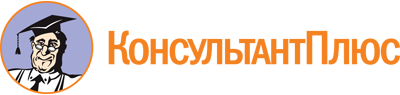 Приказ Россельхознадзора от 21.02.2022 N 260
"Об утверждении формы оценочного листа, в соответствии с которым Федеральной службой по ветеринарному и фитосанитарному надзору (ее территориальными органами) проводится оценка соответствия соискателя лицензии или лицензиата лицензионным требованиям, предъявляемым при осуществлении деятельности по содержанию и использованию животных в зоопарках, зоосадах, цирках, зоотеатрах, дельфинариях и океанариумах"
(Зарегистрировано в Минюсте России 28.02.2022 N 67547)Документ предоставлен КонсультантПлюс

www.consultant.ru

Дата сохранения: 31.03.2022
 ФЕДЕРАЛЬНАЯ СЛУЖБА ПО ВЕТЕРИНАРНОМУ И ФИТОСАНИТАРНОМУ НАДЗОРУ(наименование лицензирующего органа)ОЦЕНОЧНЫЙ ЛИСТ,в соответствии с которым Федеральной службой по ветеринарному и фитосанитарному надзору (ее территориальными органами) проводится оценка соответствия соискателя лицензии или лицензиата лицензионным требованиям, предъявляемым при осуществлении деятельности по содержанию и использованию животных в зоопарках, зоосадах, цирках, зоотеатрах, дельфинариях и океанариумахN ______________"__" ____________ 20__ г.На основании решения Россельхознадзора от "__" ______ 20__ N ____ должностными лицами Россельхознадзора:На основании решения Россельхознадзора от "__" ______ 20__ N ____ должностными лицами Россельхознадзора:(должность лица, фамилия, имя, отчество (последнее - при наличии)(должность лица, фамилия, имя, отчество (последнее - при наличии)в присутствии следующих лиц:в присутствии следующих лиц:(фамилия, имя, отчество (последнее - при наличии) индивидуального предпринимателя, адрес регистрации по месту жительства индивидуального предпринимателя, полное и сокращенное (при наличии) наименование, организационно-правовая форма юридического лица (в том числе иностранного юридического лица), полное и сокращенное (при наличии) наименование филиала иностранного юридического лица, аккредитованного в соответствии с Федеральным законом от 09.07.1999 N 160-ФЗ "Об иностранных инвестициях в Российской Федерации" <1>(фамилия, имя, отчество (последнее - при наличии) индивидуального предпринимателя, адрес регистрации по месту жительства индивидуального предпринимателя, полное и сокращенное (при наличии) наименование, организационно-правовая форма юридического лица (в том числе иностранного юридического лица), полное и сокращенное (при наличии) наименование филиала иностранного юридического лица, аккредитованного в соответствии с Федеральным законом от 09.07.1999 N 160-ФЗ "Об иностранных инвестициях в Российской Федерации" <1>проводится оценка соответствия соискателя лицензии или лицензиата лицензионным требованиям, предъявляемым при осуществлении деятельности по содержанию и использованию животных в зоопарках, зоосадах, цирках, зоотеатрах, дельфинариях и океанариумах в формепроводится оценка соответствия соискателя лицензии или лицензиата лицензионным требованиям, предъявляемым при осуществлении деятельности по содержанию и использованию животных в зоопарках, зоосадах, цирках, зоотеатрах, дельфинариях и океанариумах в форме_____________________________________(документарной и (или) выездной оценки)_____________________________________(документарной и (или) выездной оценки)фамилия, имя, отчество (последнее - при наличии) индивидуального предпринимателя, адрес регистрации по месту жительства индивидуального предпринимателя, полное и сокращенное (при наличии) наименование, организационно-правовая форма юридического лица (в том числе иностранного юридического лица), полное и сокращенное (при наличии) наименование филиала иностранного юридического лица, аккредитованного в соответствии с Федеральным законом от 09.07.1999 N 160-ФЗ "Об иностранных инвестициях в Российской Федерации"фамилия, имя, отчество (последнее - при наличии) индивидуального предпринимателя, адрес регистрации по месту жительства индивидуального предпринимателя, полное и сокращенное (при наличии) наименование, организационно-правовая форма юридического лица (в том числе иностранного юридического лица), полное и сокращенное (при наличии) наименование филиала иностранного юридического лица, аккредитованного в соответствии с Федеральным законом от 09.07.1999 N 160-ФЗ "Об иностранных инвестициях в Российской Федерации"(основной государственный регистрационный номер юридического лица (ОГРН), основной государственный регистрационный номер индивидуального предпринимателя (ОГРНИП), идентификационный номер налогоплательщика (ИНН), номер записи об аккредитации филиала иностранного юридического лица в государственном реестре аккредитованных филиалов, представительств иностранных юридических лиц, дата внесения такой записи)(основной государственный регистрационный номер юридического лица (ОГРН), основной государственный регистрационный номер индивидуального предпринимателя (ОГРНИП), идентификационный номер налогоплательщика (ИНН), номер записи об аккредитации филиала иностранного юридического лица в государственном реестре аккредитованных филиалов, представительств иностранных юридических лиц, дата внесения такой записи)по адресу:(адрес места нахождения юридического лица (адрес (местонахождение) филиала иностранного юридического лица на территории Российской Федерации), адрес места жительства индивидуального предпринимателя)(адрес места нахождения юридического лица (адрес (местонахождение) филиала иностранного юридического лица на территории Российской Федерации), адрес места жительства индивидуального предпринимателя)по заявлению соискателя лицензии на осуществление деятельности по содержанию и использованию животных в зоопарках, зоосадах, цирках, зоотеатрах, дельфинариях и океанариумах или лицензиата о внесении изменений в реестр лицензий от "__" ______ 20__ г. N _____по заявлению соискателя лицензии на осуществление деятельности по содержанию и использованию животных в зоопарках, зоосадах, цирках, зоотеатрах, дельфинариях и океанариумах или лицензиата о внесении изменений в реестр лицензий от "__" ______ 20__ г. N _____Список контрольных вопросов, ответы на которые свидетельствуют о соответствии или несоответствии соискателя лицензии или лицензиата лицензионным требованиям:Список контрольных вопросов, ответы на которые свидетельствуют о соответствии или несоответствии соискателя лицензии или лицензиата лицензионным требованиям:N п/пКонтрольные вопросы, отражающие содержание лицензионных требованийРеквизиты структурных единиц нормативного правового акта, содержащих лицензионные требованияОтветы на вопросы, отражающие содержание лицензионных требованийОтветы на вопросы, отражающие содержание лицензионных требованийОтветы на вопросы, отражающие содержание лицензионных требованийОтветы на вопросы, отражающие содержание лицензионных требованийN п/пКонтрольные вопросы, отражающие содержание лицензионных требованийРеквизиты структурных единиц нормативного правового акта, содержащих лицензионные требования"да""нет""неприменимо""примечание"I. Лицензионные требования к соискателю лицензии или лицензиатуI. Лицензионные требования к соискателю лицензии или лицензиатуI. Лицензионные требования к соискателю лицензии или лицензиатуI. Лицензионные требования к соискателю лицензии или лицензиатуI. Лицензионные требования к соискателю лицензии или лицензиатуI. Лицензионные требования к соискателю лицензии или лицензиатуI. Лицензионные требования к соискателю лицензии или лицензиату1Имеются ли в наличии принадлежащие соискателю лицензии или лицензиату на праве собственности или на ином законном основании необходимые для выполнения заявленных видов работ <2> по месту осуществления лицензируемого вида деятельности по содержанию и использованию животных, соответствующие требованиям к использованию животных в культурно-зрелищных целях и их содержанию, утвержденным постановлением Правительства Российской Федерации от 30 декабря 2019 г. N 1937 <3>, и специально предназначенные:подпункт "а" пунктов 5 и 6 Положения о лицензировании деятельности по содержанию и использованию животных в зоопарках, зоосадах, цирках, зоотеатрах, дельфинариях и океанариумах, утвержденного постановлением Правительства Российской Федерации от 30.12.2019 N 1938 <4> (далее - Положение)1.1.здания?1.2.сооружения?1.3.помещения?1.4.обособленные территории?2.Имеются ли у соискателя лицензии или лицензиата в наличии работники, заключившие трудовые договоры:подпункт "б" пунктов 5 и 6 Положения2.1.для выполнения работ по содержанию и использованию животных в зоопарках, зоосадах и океанариумах (имеющие высшее образование соответственно по одной из специальностей и (или) одному из направлений подготовки - биология, ветеринария, зоотехния)?подпункт "б" пунктов 5 и 6 Положения'2.2.для выполнения работ по содержанию и использованию животных в цирках и зоотеатрах:подпункт "б" пунктов 5 и 6 Положения2.2.1имеющие высшее образование соответственно по одной из специальностей и (или) одному из направлений подготовки - биология, ветеринария, зоотехния?2.2.2имеющие среднее профессиональное образование по одному из направлений подготовки - культура и искусство, цирковое искусство и стаж работы не менее 2 лет в должности артиста жанра дрессуры животных?подпункт "б" пунктов 5 и 6 Положения2.2.3имеющие стаж работы не менее 10 лет в должности артиста жанра дрессуры животных?подпункт "б" пунктов 5 и 6 Положения2.3.для выполнения работ по содержанию и использованию животных в дельфинариях:подпункт "б" пунктов 5 и 6 Положения2.3.1имеющие высшее образование соответственно по одной из специальностей и (или) одному из направлений подготовки - биология, ветеринария, зоотехния?2.3.2и имеющие среднее профессиональное образование по одному из направлений подготовки - культура и искусство, цирковое искусство и стаж работы не менее 2 лет в должности артиста жанра дрессуры животных?2.3.3имеющие стаж работы не менее 10 лет в должности артиста жанра дрессуры животных?подпункт "б" пунктов 5 и 6 Положения3.Соблюдаются ли лицензиатом требования, предусмотренные статьями 9 - 12 и 15 Федерального закона от 27.12.2018 N 498-ФЗ "Об ответственном обращении с животными и о внесении изменений в отдельные законодательные акты Российской Федерации"? <5>абзац 2 подпункта "в" пункта 6 Положения3.1.Соблюдаются ли лицензиатом требования к содержанию животных?абзац 3 подпункта "в" пункта 6 Положения3.2.Соблюдаются ли лицензиатом ветеринарные правила осуществления профилактических, диагностических, лечебных, ограничительных и иных мероприятий, установления и отмены карантина и иных ограничений, направленных на предотвращение распространения и ликвидацию очагов заразных и иных болезней животных, если животные, используемые лицензиатом в культурно-зрелищных целях, восприимчивы к соответствующим болезням животных?абзац 4 подпункта "в" пункта 6 Положения4.Осуществляются ли лицензиатом в рамках гастрольной деятельности работы по содержанию и использованию животных:пункт 12(1) Положения4.1.в цирке?4.2.в зоотеатре?5.Уведомил ли лицензиат за 10 дней до начала гастрольной деятельности о намерении выполнения работ <6> не по месту осуществления лицензируемого вида деятельности в форме электронного документа на адрес электронной почты территориального органа Россельхознадзора, на территории которого планируется осуществление гастрольной деятельности?пункт 12(1) ПоложенияII. Общие требования к содержанию животных зоопарками, зоосадами, цирками, зоотеатрами, дельфинариями и океанариумамиII. Общие требования к содержанию животных зоопарками, зоосадами, цирками, зоотеатрами, дельфинариями и океанариумамиII. Общие требования к содержанию животных зоопарками, зоосадами, цирками, зоотеатрами, дельфинариями и океанариумамиII. Общие требования к содержанию животных зоопарками, зоосадами, цирками, зоотеатрами, дельфинариями и океанариумамиII. Общие требования к содержанию животных зоопарками, зоосадами, цирками, зоотеатрами, дельфинариями и океанариумамиII. Общие требования к содержанию животных зоопарками, зоосадами, цирками, зоотеатрами, дельфинариями и океанариумамиII. Общие требования к содержанию животных зоопарками, зоосадами, цирками, зоотеатрами, дельфинариями и океанариумамиПовседневное наблюдение за животнымиПовседневное наблюдение за животнымиПовседневное наблюдение за животнымиПовседневное наблюдение за животнымиПовседневное наблюдение за животнымиПовседневное наблюдение за животнымиПовседневное наблюдение за животными1.Ежедневно ли фиксируются в журнале наблюдений за животными:Пункт 4 требований к содержанию животных1.1.физическое состояние животных?Пункт 4 требований к содержанию животных1.2.клиническое здоровье животных?Пункт 4 требований к содержанию животных1.3.учет кормления и поения животных?Пункт 4 требований к содержанию животных1.4.время тренингов и обучения (дрессировок) животных?Пункт 4 требований к содержанию животных2.Журнал наблюдений за животными:Пункт 4 требований к содержанию животных2.1.утвержден руководителем организации или индивидуальным предпринимателем?2.2.прошит?2.3.пронумерован и скреплен печатью (при наличии печати)?3.Соответствует ли журнал наблюдений за животными приложению N 1 к требованиям содержанию животных?Пункт 4 требований к содержанию животных4.Проводятся ли процедуры ухода за животными (гигиена, кормление, поение):Пункт 5 требований к содержанию животных4.1.с учетом требований к содержанию животных?4.2.с учетом видоспецифичных потребностей животных?4.3.с применением методов, позволяющих избежать причинения животным физического вреда?Кормление и поение животныхКормление и поение животныхКормление и поение животныхКормление и поение животныхКормление и поение животныхКормление и поение животныхКормление и поение животных5.Утвержден ли руководителем организации или индивидуальным предпринимателем с учетом необходимости обеспечения животных качественными, питательно ценными кормами, размером и количеством порций соответствующими потребностям конкретных видов и отдельных особей каждого вида животных:Пункт 6 требований к содержанию животных5.1.кормовой рацион?5.2.режим кормления животных?6.Кормят ли животных не реже одного раза в день, если иное не предусмотрено их режимом питания (с учетом видоспецифичных потребностей, возраста и состояния здоровья животного)?абзац второй пункта 6 требований к содержанию животных7.Имеют ли корма:Пункт 7 требований к содержанию животных7.1.сертификаты соответствия или декларации о соответствии, предусмотренные законодательством Российской Федерации о техническом регулировании?7.2.ветеринарные сопроводительные документы?8.Обеспечены ли безопасные и учитывающие видовые особенности животных методы подачи:Пункт 8 требований к содержанию животных8.1.кормов?8.2.воды?9.Обеспечено ли каждому животному постоянный и неограниченный доступ к свежей питьевой воде (с учетом видоспецифичных потребностей в количестве жидкости и способе ее получения)?Пункт 8 требований к содержанию животных10.Обеспечивается ли хранение и использование кормов с учетом условий хранения, определенных их производителями?Пункт 9 требований к содержанию животных11.Оборудованы ли помещения, где осуществляются хранение кормов и приготовление их к подаче животным, с учетом возможности проведения:Пункт 9 требований к содержанию животных11.1.механической очистки?11.2.мойки?11.3.дезинфекции?Требования к условиям содержания помещенийТребования к условиям содержания помещенийТребования к условиям содержания помещенийТребования к условиям содержания помещенийТребования к условиям содержания помещенийТребования к условиям содержания помещенийТребования к условиям содержания помещений12.Являются ли непроницаемыми для воды:Пункт 10 требований к содержанию животных12.1.полы помещений для содержания животных, за исключением гидробионтов?12.2.стены помещений для содержания животных, за исключением гидробионтов?12.3.фундамент помещений для содержания животных, за исключением гидробионтов?13.Приспособлены ли помещения, в которых размещаются аквариумы и бассейны для содержания гидробионтов, к повышенному уровню влажности в них?Пункт 10 требований к содержанию животных14.Покрыты ли в помещениях для содержания животных безвредным материалом, позволяющим проводить эффективную уборку и дезинфекцию:Пункт 10 требований к содержанию животных14.1.полы?14.2.стены?15.Обеспечена ли регулярная уборка вольеров и иных мест содержания животных, включающая их очистку от отходов, в том числе от продуктов жизнедеятельности животных?Пункт 11 требований к содержанию животных16.Обеспечивается ли уборка мест содержания животных с учетом соблюдения мер безопасности сотрудников, осуществляющих такую уборку?Пункт 11 требований к содержанию животных17.Утвержден ли руководителем организации или индивидуальным предпринимателем план уборки помещений, предусматривающий:Пункт 11 требований к содержанию животных17.1.периодичность уборки?17.2.периодичность дезинфекции?18.Предусмотрены ли особенности в плане уборки конюшен в соответствии с положениями пункта 127 требований к содержанию животных?Пункт 11 требований к содержанию животных19.Установлен ли один ежемесячный санитарный день для генеральной уборки и дезинфекции помещений?Пункт 11 требований к содержанию животных19.1предусмотрен ли запрет во время санитарного дня посещение зоопарка, зоосада, цирка, зоотеатра, дельфинария и океанариума посетителями?Пункт 11 требований к содержанию животных20.Обеспечено ли обновление поверхностей помещений для содержания животных (стойла, клетки, домики, убежища и др.) по мере того, как они изнашиваются или загрязняются, в случае невозможности их вычистить или продезинфицировать?Пункт 12 требований к содержанию животных21.Ежедневно ли очищаются от отходов, в том числе от продуктов жизнедеятельности животных, твердые поверхности, с которыми контактируют животные (полы, лежбища, насесты и др.)?Пункт 12 требований к содержанию животных22.Чистятся ли иные поверхности помещений для содержания животных по мере необходимости?Пункт 12 требований к содержанию животных23.Дезинфицируются ли иные поверхности помещений для содержания животных по мере необходимости?Пункт 12 требований к содержанию животных24.Дезинфицируются ли не реже одного раза в неделю:Пункт 12 требований к содержанию животных24.1.кормушки?24.2.поилки?25.Дезинфицируются ли перед использованием для содержания другого вида или группы животных:Пункт 12 требований к содержанию животных25.1.помещения?25.2.вольеры?25.3.кормушки?25.4.поилки?26.Обеспечивается ли герметичное закрытие крышками контейнеров для отходов?Пункт 12 требований к содержанию животных27.Фиксируется ли в журнале уборки проведение уборки помещений и вольеров?Пункт 13 требований к содержанию животных28.Журнал уборки:Пункт 13 требований к содержанию животных28.1.утвержден руководителем организации или индивидуальным предпринимателем?28.2.прошит?28.3.пронумерован и скреплен печатью (при наличии печати)?29.Соответствует ли журнал уборки приложению N 2 к требованиям к содержанию животных?Пункт 13 требований к содержанию животных30.Утвержден ли руководителем организации или индивидуальным предпринимателем план мероприятий по:Пункт 14 требований к содержанию животных30.1дератизации?30.2дезинсекции?31.Осуществляется ли водоснабжение из централизованной сети хозяйственно-питьевого водопользования?Пункт 15 требований к содержанию животных31.1При ее отсутствии - из внутреннего водопровода, проведенного от артезианских скважин?32.Обеспечено ли расположение всех канализационных устройств вне доступа животных?Пункт 15 требований к содержанию животных33.Обеспечено ли удаление избыточной воды дренажными системами любых вольеров?Пункт 15 требований к содержанию животных34.Обеспечено ли оборудование помещений для содержания животных принудительной вентиляцией?Пункт 15 требований к содержанию животных35.Предусмотрено ли естественное и (или) искусственное освещение помещений для содержания животных?Пункт 15 требований к содержанию животныхВетеринарное обслуживаниеВетеринарное обслуживаниеВетеринарное обслуживаниеВетеринарное обслуживаниеВетеринарное обслуживаниеВетеринарное обслуживаниеВетеринарное обслуживание36.Руководителем организации или индивидуальным предпринимателем:Пункт 16 требований к содержанию животных36.1.обеспечено ли ветеринарное обслуживание животных?36.2.организован ли ветеринарный пункт, в котором создаются условия для изолированного содержания животных, подозреваемых в заболевании или больных заразными болезнями животных?37.Утвержден ли ежегодный план проведения профилактических и противоэпизоотических мероприятий по недопущению возникновения и распространения заразных болезней животных?Пункт 17 требований к содержанию животных38.В случае заключения трудового договора со специалистом в области ветеринарии, обеспечено ли им ежедневное наблюдение за состоянием здоровья животных?Пункт 18 требований к содержанию животных39.В случае отсутствия трудового договора со специалистом в области ветеринарии, заключен ли договор с юридическим лицом, находящимся в ведении уполномоченного в области ветеринарии органа исполнительной власти субъекта Российской Федерации или иным юридическим лицом/индивидуальным предпринимателем, оказывающими ветеринарные услуги:Пункт 18 требований к содержанию животных39.1о проведении мероприятий по недопущению возникновения и распространения заразных болезней животных?39.2.о наблюдении (не реже чем один раз в неделю) за состоянием здоровья животных?39.3.об оказании плановой и экстренной ветеринарной помощи?40.Обеспечено ли руководителем организации или индивидуальным предпринимателем наличие в ветеринарном пункте:Пункт 19 требований к содержанию животных40.1.лекарственных препаратов для ветеринарного применения?40.2.оборудования для ветеринарного применения?40.3.оборудования для отлова животных?40.4.средств фиксации животных?41.Организовано ли содержание не менее 30 дней в санитарном блоке для проведения мероприятий по карантинированию в соответствии с законодательством Российской Федерации о ветеринарии вновь поступающих в организацию животных?Пункт 20 требований к содержанию животных42.Обеспечен ли запрет на содержание в санитарном блоке животных, подозреваемых в заболевании или больных заразными болезнями животных?Пункт 20 требований к содержанию животных43.Облицованы ли до потолка керамической плиткой или плиткой из полимерных материалов стены помещений санитарного блока и изолятора?Пункт 21 требований к содержанию животных44.Изготовлены ли полы и стены санитарного блока и изолятора из материалов, из легко поддающихся мойке и дезинфекции, проводимых после освобождения помещений от животных?Пункт 21 требований к содержанию животных45.В случае выявления у животных признаков заразных болезней обеспечена ли немедленная изоляция животных с признаками заразных болезней?Пункт 22 требований к содержанию животных46.В случае выявления у животных признаков заразных болезней осуществляется ли оповещение о подозрении на заболевание животных уполномоченного в области ветеринарии органа исполнительной власти субъекта Российской Федерации?Пункт 22 требований к содержанию животных47.Обеспечен ли запрет на вход в изолятор сотрудникам, не ухаживающим за изолированными животными?Пункт 22 требований к содержанию животных48.Обеспечен ли запрет на вход в изолятор сотрудникам, не являющимся специалистами в области ветеринарии?Пункт 22 требований к содержанию животных49.Организовано ли обслуживание изолированных животных таким образом, чтобы исключить возможность распространения возбудителей заразных болезней животных?Пункт 22 требований к содержанию животных50.Установлены ли на входе в изолятор информационные знаки с надписью "Посторонним вход воспрещен!"?Пункт 22 требований к содержанию животных51.Размещены ли на входе (выходе) в изолятор дезинфекционные коврики (ширина - по размеру дверного проема, длина - не менее одного метра)?Пункт 22 требований к содержанию животных51.1.Ежедневно ли смачиваются дезинфицирующим раствором дезинфекционные коврики?Пункт 22 требований к содержанию животных52.Специальная одежда и другие принадлежности, используемые сотрудниками в изоляторах:Пункт 22 требований к содержанию животных52.1.применяются только в пределах изолятора?52.2.хранятся только в пределах изолятора?52.3.подвергаются мойке только в пределах изолятора?52.4.подвергаются дезинфекции только в пределах изолятора?53.Осуществляется ли мойка изолятора (помещения, инвентарь, оборудование, клетки) по мере необходимости в течение рабочего дня?Пункт 22 требований к содержанию животных54.Осуществляется ли дезинфекция изолятора в конце рабочего дня?Пункт 22 требований к содержанию животных55.Имеется ли отдельный промаркированный уборочный инвентарь для изолятора?Пункт 22 требований к содержанию животных56.Хранится ли уборочный инвентарь отдельно от уборочного инвентаря, используемого для уборки иных помещений?Пункт 22 требований к содержанию животных57.Оборудована ли санитарно-карантинная зона, при наличии, дезинфекционными барьерами?Пункт 23 требований к содержанию животных57.1.Размещается ли санитарно-карантинная зона в отдельном помещении либо оборудуется в части помещения из сборно-разборных конструкций (с возможностью проведения дезинфекции)?57.2.Соответствует ли санитарно-карантинная зона требованиям ветеринарного пункта?57.3.Содержатся ли в отдельной зоне животные, подозреваемые в заболевании или больные заразными болезнями?58.Регистрируется ли в журнале учета дезинфекции:Пункт 24 требований к содержанию животных58.1.проведение мойки с указанием объекта мойки, его площади, наименования?58.2.проведение дезинфекции с указанием объекта дезинфекции, его площади, наименования?58.3.заполнение дезинфекционных ковриков дезинфицирующими растворами с указанием дезинфицирующего вещества, его концентрации и количества?59.Обеспечивается ли в соответствии с законодательством Российской Федерации сбор, хранение и утилизация биологических отходов, образующихся в процессе деятельности зоопарков, зоосадов, цирков, зоотеатров, дельфинариев и океанариумов?Пункт 25 требований к содержанию животныхБезопасность содержания и использования животныхБезопасность содержания и использования животныхБезопасность содержания и использования животныхБезопасность содержания и использования животныхБезопасность содержания и использования животныхБезопасность содержания и использования животныхБезопасность содержания и использования животных60.Обеспечена ли руководителем организации или индивидуальным предпринимателем безопасность содержания животных в соответствии с законодательством Российской Федерации?Пункт 26 требований к содержанию животных61.Обеспечена ли руководителем организации или индивидуальным предпринимателем безопасность работы сотрудников зоопарков, зоосадов, цирков, зоотеатров, дельфинариев и океанариумов, обеспечивающих содержание животных, в соответствии с законодательством Российской Федерации?Пункт 26 требований к содержанию животных62.Обеспечена ли безопасность посетителей (зрителей) мероприятий с участием животных, не допуская контактов с животными, угрожающих здоровью и жизни людей?Пункт 26 требований к содержанию животных63.Размещены ли посетители (зрители) на безопасном расстоянии от животных (не менее 1 метра от первого ряда зрительских мест до внешней стороны манежа, сцены, бассейна-арены и иных мест выступления (демонстрации) животных, а также не менее 1 метра от вольера с животными или защитного рва перед вольером с животными)?Пункт 26 требований к содержанию животных64.Установлены ли предохранительные барьеры (решетка, сетка и иные защитные ограждения) между посетителями (зрителями) и местом демонстрации животных (манежем, сценой и др.)?Пункт 26 требований к содержанию животных65.Обеспечено ли информирование (устное или письменное) посетителей (зрителей) об опасности несанкционированных контактов с животными?Пункт 26 требований к содержанию животных66.Обеспечен ли запрет на привлечение (посетителей) зрителей к участию в выступлениях животных?Пункт 26 требований к содержанию животных67.Проводится ли в местах содержания и использования животных техническое обслуживание поверхностей, с которыми контактируют животные, в целях освобождения их от ржавчины, а также округления острых краев и углов, которые могут травмировать животных?Пункт 27 требований к содержанию животных68.Установлено ли оборудование, включая электрические устройства, таким образом, чтобы никакие его элементы:Пункт 28 требований к содержанию животных68.1.не представляли опасности для животных?68.2.не были доступны для животных?69.Обеспечены ли все помещения для содержания животных раздельной осветительной и силовой электропроводкой?Пункт 29 требований к содержанию животных70.Исключают ли конструкция и техническое состояние ограждений вольеров возможность самопроизвольного выхода животных из них?Пункт 30 требований к содержанию животных71.Оборудованы ли вольеры с животными, включенными в перечень животных, запрещенных к содержанию, утвержденный постановлением Правительства Российской Федерации от 22 июня 2019 г. N 795 "Об утверждении перечня животных, запрещенных к содержанию" <7> (далее - опасные животные), особо прочными запорами (задвижками), исключающими их открывание животными?Пункт 30 требований к содержанию животных72.Оборудованы ли вольеры с опасными животными запорами (задвижками), исключающими их открывание лицами, не уполномоченными на это руководителем организации или индивидуальным предпринимателем?Пункт 30 требований к содержанию животныхТранспортировка животныхТранспортировка животныхТранспортировка животныхТранспортировка животныхТранспортировка животныхТранспортировка животныхТранспортировка животных73.Обеспечивается ли транспортировка животных за пределы мест содержания в соответствии с постановлением Правительства Российской Федерации от 18 сентября 2019 г. N 1212 "Об утверждении перечня случаев, при которых допускается использование животных в культурно-зрелищных целях вне мест их содержания или за пределами специально предназначенных для этого зданий, сооружений, а также на необособленных территориях" <8>?Пункт 31 требований к содержанию животных74.Обеспечена ли безопасность людей, в случае нахождения животных вне мест их содержания или за пределами специально предназначенных для этого зданий, сооружений, а также на необособленных территориях?Пункт 32 требований к содержанию животных75.Руководителем организации или индивидуальным предпринимателем назначены ответственные сотрудники для обеспечения безопасных:Пункт 33 требований к содержанию животных75.1.погрузки животных?75.2.выгрузки животных?75.3.перемещения животных по территории зоопарка (зоосада, цирка, зоотеатра, дельфинария, океанариума) и (или) за ее пределами?75.4.сопровождения животных по территории зоопарка (зоосада, цирка, зоотеатра, дельфинария, океанариума) и (или) за ее пределами?76.Осуществляется ли в дневное время (при естественном освещении) с учетом видовых особенностей животных, ведущих ночной образ жизни погрузка (выгрузка) животных?Пункт 33 требований к содержанию животных77.Производится ли погрузка (выгрузка) животных с использованием специальных приспособлений (трапы, эстакады, сходни, мостики) с боковыми ограждениями?Пункт 33 требований к содержанию животных77.1.Исключает покрытие таких приспособлений скольжение животных и предотвращать их возможный травматизм?Пункт 33 требований к содержанию животных78.Допускаются ли к транспортировке для проведения культурно-зрелищных мероприятий только клинически здоровые животные?Пункт 34 требований к содержанию животных79.Обеспечена ли транспортировка больных животных в целях оказания ветеринарной помощи?Пункт 34 требований к содержанию животных80.Автомобильный транспорт для транспортировки животных:Пункт 35 требований к содержанию животных80.1.технически исправен?80.2.помыт?80.3.при необходимости продезинфицирован?81.Оборудованы ли закрытые транспортные средства равномерно распределенными вентиляционными люками или принудительной вентиляцией?Пункт 35 требований к содержанию животных82.Производится ли размещение животных в автомобильном транспорте с учетом возможности доступа к ним для:Пункт 36 требований к содержанию животных82.1.кормления?82.2.поения?82.3.ухода?83.Предусмотрена ли (отдельно или в сочетании) подстилка (опилки, дренаж) или иное приспособление для сбора продуктов жизнедеятельности животных на полу транспортных клеток?Пункт 38 требований к содержанию животных84.Соответствуют ли следующим условиям соединенные друг с другом транспортные клетки:Пункт 39 требований к содержанию животных84.1.изготовлены из прочных материалов?Подпункт "а" пункта 39 требований к содержанию животных84.2.надежно удерживают животное?Подпункт "а" пункта 39 требований к содержанию животных84.3.выдерживают нагрузки?Подпункт "а" пункта 39 требований к содержанию животных84.4.отсутствуют возможности у животного просунуть какую-либо часть тела за пределы транспортной клетки?Подпункт "в" пункта 39 требований к содержанию животных84.5.возможно в случае необходимости легко и быстро извлечь животное из транспортной клетки?Подпункт "г" пункта 39 требований к содержанию животных84.6.запираются ли дверцы или другие входы устройствами, защищенными от открывания их животными?Подпункт "д" пункта 39 требований к содержанию животных84.7.отсутствуют у сотрудников, переносящих клетку с животным, контактов с животным (если транспортная клетка не закреплена на транспортном средстве на постоянной основе, имеются приспособления, позволяющие поднимать клетку)?Подпункт "е" пункта 39 требований к содержанию животных84.8.применяются ли материалы, краски, предохранительные средства и прочие средства, используемых внутри или снаружи транспортной клетки, нетоксичных для животного и безвредных для его здоровья и жизни?Подпункт "ж" пункта 39 требований к содержанию животных84.9.обеспечено надлежащая вентиляция (вентиляционные отверстия забраны решетками, проволочными сетками или металлическими поверхностями с отверстиями для воздуха)?Подпункт "з" пункта 39 требований к содержанию животных84.10.обеспечено наличие сплошных герметичных днищ или съемных герметичных лотков под реечным или проволочным полом для предотвращения протечки отходов, включая экскременты и физиологические жидкости, за пределы транспортной клетки?Подпункт "и" пункта 39 требований к содержанию животных84.11.в случае если в транспортной клетке используется реечный или проволочный пол, устроен ли он таким образом, чтобы животное не могло просунуть какую-либо часть тела между рейками или в ячейки сетки?Подпункт "к" пункта 39 требований к содержанию животных84.12.обеспечено наличие на полу транспортных клеток подстилочного материала, абсорбирующего и покрывающего экскременты?Подпункт "л" пункта 39 требований к содержанию животных84.13.обеспечено наличие транспортных клеток, размеры которых позволяют животным свободно стоять и лежать, свободно поворачиваться вокруг себя свойственным им способом (за исключением крупных копытных животных), не касаясь головой крыши клетки?Подпункт "м" пункта 39 требований к содержанию животных84.14.обеспечено наличие на транспортных клетках отчетливо видной маркировки "Дикие животные" ("Живые животные"), а также стрелок, показывающих правильное вертикальное положение клетки?Подпункт "н" пункта 39 требований к содержанию животных85.Обеспечена ли чистка с дезинфекцией перед использованием клеток, предназначенные для транспортировки животных?Пункт 40 требований к содержанию животных86.Обеспечено ли расположение клеток с мелкими животными, исключающими любой физический и визуальный контакт с хищными животными?Пункт 41 требований к содержанию животныхТребования к содержанию животных зоопарками (зоосадами)Требования к содержанию животных зоопарками (зоосадами)Требования к содержанию животных зоопарками (зоосадами)Требования к содержанию животных зоопарками (зоосадами)Требования к содержанию животных зоопарками (зоосадами)Требования к содержанию животных зоопарками (зоосадами)Требования к содержанию животных зоопарками (зоосадами)87.Соблюдаются ли следующие требования при размещении животных в помещениях зоопарка (зоосада):Пункт 46 требований к содержанию животных87.1.обеспечено пространство и обстановка, удовлетворяющие потребности животных в физической активности, необходимой для поддержания благополучия их конкретных видов?Подпункт "а" пункта 46 требований к содержанию животных87.2.обеспечено наличие вольеров, учитывающих видовые особенности животных и их размеры согласно приложениям N 3 - 9 требований к содержанию животныхПодпункт "б" пункта 46 требований к содержанию животных87.3.обеспечено выполнение из натуральных нетоксичных (безвредных) материалов структурных элементов вольеров?Подпункт "в" пункта 46 требований к содержанию животных87.4.обеспечена обрезка ветвей деревьев, растущих как в вольерах, так и рядом с ними, в целях недопущения возникновения риска повреждения ограждений вольеров, нанесения травм животным падающими ветками и использования животными деревьев для побега из вольеров?Подпункт "г" пункта 46 требований к содержанию животных87.5.обеспечено наличие в вольерах только неядовитой растительности (любые растения, которые могут причинить вред животным, находятся вне пределов досягаемости животных)?Подпункт "д" пункта 46 требований к содержанию животных87.6.обеспечено размещение у каждого вольера с опасными животными, а также рядом с электропастухами таких предупреждающих надписей, как "Осторожно, хищники!", "За барьер не заходить, опасно!", "Осторожно, ядовитые змеи!" и др.?Подпункт "е" пункта 46 требований к содержанию животных87.7.обеспечено наличие в вольерах, в которых содержатся опасные животные класса млекопитающие, перегонного внутреннего помещения или обустройство в вольерах части, где животное перекрывается на период уборки?Подпункт "ж" пункта 46 требований к содержанию животных87.8.обеспечено наличие на входах (выходах) в вольеры со свободным проходом или проездом посетителей системы двойных ворот, препятствующей самопроизвольному выходу животных?Подпункт "з" пункта 46 требований к содержанию животных87.8.обеспечено недопущение загрязнения животных, размещенных на нижних ярусах (при размещении животных в несколько ярусов), их кормов и воды продуктами жизнедеятельности животных, размещенных на верхних ярусах?Подпункт "и" пункта 46 требований к содержанию животных87.9.обеспечение условий для содержания размножающихся животных - наличие родовых домиков, мест для гнезд или субстратов для нереста?Подпункт "к" пункта 46 требований к содержанию животных87.10.обеспечено исключение возможности возникновения ситуации, при которой взаимодействие животных, находящихся в разных вольерах, но в пределах видимости друг друга, является причиной стресса для них?Подпункт "л" пункта 46 требований к содержанию животных87.11.обеспечено наличие укрытия (территория в вольере или экспозиции, обеспечивающая животному защиту от демонстрации, погодных условий и способствующая отдыху животного в соответствии с потребностями его вида)?Подпункт "м" пункта 46 требований к содержанию животных87.12.обеспечено наличие в помещениях входных и выходных дверей (ворот), ширина и высота которых обеспечивают свободное прохождение транспортных клеток, ящиков с теми видами животных, которые в них содержатся?Подпункт "н" пункта 46 требований к содержанию животных87.13.обеспечено ли наличие проходов для персонала в помещениях:Подпункт "о" пункта 46 требований к содержанию животных87.13.1.для содержания крупных и средних хищников (медведи, тигры, львы, ягуары, рыси, пумы, леопарды, барсы) - шириной не менее 1,5 метра?87.13.2.для содержания человекообразных обезьян - шириной не менее 1,5 метра?87.13.3.для содержания иных обезьян - шириной не менее 1,2 метра?87.13.4.для содержания слонов - шириной не менее 4 метров?87.13.5.для содержания копытных животных - шириной не менее 1,5 метра?87.13.6.для содержания крупных ластоногих (моржи, самцы ушастых тюленей, морские слоны) - шириной не менее 3 метров?87.13.7.для содержания иных ластоногих (самки ушастых тюленей, настоящие тюлени) - шириной не менее 2 метров?87.14.обеспечено ли увеличение ширины прохода для персонала в случае, если клетки с животными располагаются с обеих сторон от такого прохода, в 2 раза по сравнению с изначальными размерами?Подпункт "п" пункта 46 требований к содержанию животных87.15.обеспечено ли установление перед входом в помещения зоопарка (зоосада) контрольных источников света и запрет на вход сотрудникам зоопарка (зоосада), а также посетителям в неосвещенные помещения зоопарка (зоосада)?Подпункт "р" пункта 46 требований к содержанию животных87.16.обеспечен ли запрет на проведение работ персоналом в одном помещении (вольере) с опасными животными?Подпункт "с" пункта 46 требований к содержанию животных87.17.обеспечено ли установление "отжимных" барьеров - дополнительного ограждения, препятствующего доступу посетителей зоопарка (зоосада) вплотную к основному ограждению вольера, в целях предотвращения любых контактов посетителей с опасными животными?Подпункт "т" пункта 46 требований к содержанию животных87.18.обеспечено перемещение посетителей в вольерах со свободными проходами, осуществляемое только по огороженным тропинкам и дорогам?Подпункт "у" пункта 46 требований к содержанию животныхОсобенности содержания различных видов животных зоопарками (зоосадами)Особенности содержания различных видов животных зоопарками (зоосадами)Особенности содержания различных видов животных зоопарками (зоосадами)Особенности содержания различных видов животных зоопарками (зоосадами)Особенности содержания различных видов животных зоопарками (зоосадами)Особенности содержания различных видов животных зоопарками (зоосадами)Особенности содержания различных видов животных зоопарками (зоосадами)88.Террариумы, флорариумы и аквариумы для содержания беспозвоночных животных:Пункт 48 требований к содержанию животных88.1.изготовлены из нетоксичных материалов?88.2.оборудованы крышками?88.3.снабжены задвижками (замками)?89.Аквариумы и бассейны, а также пруды естественного происхождения для содержания рыб:Пункт 49 требований к содержанию животных89.1.Изготовлены ли из нетоксичных материалов?89.2.обеспечены ли светом?89.3.обеспечены ли аэрацией?89.4.обеспечены ли температурой воды?90.Позволяет объем аквариума для постоянного содержания рыб живущим в нем рыбам свободно двигаться?Пункт 49 требований к содержанию животных91.Позволяет объем аквариума поддерживать гидрохимические показатели воды, соответствующие основным требованиям к качеству воды, которые приведены в приложениях N 10 - 12 требований к содержанию животныхПункт 49 требований к содержанию животных92.Изготовлены ли террариумы и аквариумы для содержания амфибий из нетоксичных материалов?Пункт 50 требований к содержанию животных93.Изготовлены ли террариумы, акватеррариумы, загонах для содержания рептилий из нетоксичных материалов?Пункт 51 требований к содержанию животных94.Вентиляционные и другие отверстия в террариуме ограждены мелкой сеткой, с сечением менее диаметра головы и тела рептилии?Пункт 51 требований к содержанию животных95.Содержатся ли птицы в клетках со сплошным дном или с поддонами и вольерах, выполненных из нетоксичных материалов?Пункт 52 требований к содержанию животных96.Содержатся ли пингвины (императорский, королевский, Адели, антарктический) в специальных помещениях, оборудованных:Пункт 53 требований к содержанию животных96.1.бассейнами с морской водой (глубина бассейна не менее 2 метров)?96.2.очистными сооружениями для воды?96.3.очистными сооружениями для воздуха?96.4.охлаждающей аппаратурой?96.5.ультрафиолетовым освещением (40 - 315 нанометров)?97.Обеспечен ли запрет на содержание указанных видов пингвинов в открытых вольерах?Пункт 53 требований к содержанию животных98.Обеспечена ли возможность для купания журавлеобразных, ржанкообразных, аистообразных, гусеобразных и крупных хищных птиц при их содержании?Пункт 54 требований к содержанию животных99.Имеют ли вольеры для содержания теплолюбивых животных внутренние помещения, в которых поддерживается постоянный температурно-влажностный режим, необходимый для этих видов животных?Пункт 55 требований к содержанию животных100.Оборудованы ли оконные проемы в помещениях для содержания животных, в том числе в помещениях для содержания слонов (слоновниках), решетками или сетками (из материалов, не поддающихся деформации)?Пункт 56 требований к содержанию животных-101.Предусмотрены ли для хищных животных:Пункт 57 требований к содержанию животных101.1.естественный грунт (земля или газон) в уличных вольерах?Подпункт "а" пункта 57 требований к содержанию животных101.2.не менее 2 укрытий?Подпункт "в" пункта 57 требований к содержанию животных101.3.конструкции для лазанья (для лазающих видов)?Подпункт "в" пункта 57 требований к содержанию животных101.4.полки на разной высоте (для лазающих видов)?Подпункт "в" пункта 57 требований к содержанию животных101.5.стволы деревьев (трапы) для перемещения с яруса на ярус (для лазающих видов)?Подпункт "в" пункта 57 требований к содержанию животных101.6.бассейн с водой в летний период для тигров, ягуаров и медведей?Подпункт "г" пункта 57 требований к содержанию животных101.7.постоянный бассейн с подогревом воды в осенне-зимний период (для белых медведей)?Подпункт "г" пункта 57 требований к содержанию животных102.Соблюдаются ли следующие условия при содержании слонов:Пункт 58 требований к содержанию животных102.1.проведение тренингов?Подпункт "а" пункта 58 требований к содержанию животных102.2.наличие естественного грунта в уличных вольерах?Подпункт "б" пункта 58 требований к содержанию животных102.3.наличие бассейна?Подпункт "в" пункта 58 требований к содержанию животных102.4.содержание слонов в группах?Подпункт "г" пункта 58 требований к содержанию животных102.5.наличие такого количества вольеров, которое необходимо для разделения всех особей?Подпункт "д" пункта 58 требований к содержанию животных103.Предусмотрены ли для наземных грызунов, рукокрылых и насекомоядных млекопитающих:Подпункт "а" пункта 59 требований к содержанию животных103.1.сыпучий подстилочный материал естественного происхождения (опилки, кора, песок и др.)?Подпункт "б" пункта 59 требований к содержанию животных103.2.не менее 2 укрытий?Подпункт "в" пункта 59 требований к содержанию животных103.3.ветви для лазанья (для древесных грызунов)?Подпункт "г" пункта 59 требований к содержанию животных103.4.материал (ткань или мелкая сетка), позволяющий цепляться за потолок и стены (для рукокрылых)?Подпункт "д" пункта 59 требований к содержанию животных104.Содержатся ли ластоногие в вольерах, оборудованных бассейнами и участками суши?Пункт 60 требований к содержанию животных105.Предусмотрено ли наличие дополнительных вольеров для разделения животных?Пункт 60 требований к содержанию животных106.Обеспечено ли матовое покрытие в уличных вольерах:Пункт 60 требований к содержанию животных106.1.поверхностей бассейнов?106.2.поверхностей суши?107.Обеспечен ли свободный доступ в уличные вольеры ластоногим?Пункт 60 требований к содержанию животных108.Обеспечено круглогодичное содержание ластоногих при естественном световом дне, за исключением периодов, когда погодные условия могут нанести вред их здоровью?Пункт 60 требований к содержанию животных109.Осуществляется регулярная уборка бассейнов для ластоногих?Пункт 60 требований к содержанию животных110.Соблюдаются ли следующие условия при содержании копытных животных:Пункт 61 требований к содержанию животных110.1.наличие в рационе грубых кормов?Подпункт "а" пункта 61 требований к содержанию животных110.2.наличие в рационе зеленых кормов?Подпункт "а" пункта 61 требований к содержанию животных110.3.обеспечение амортизирующего покрытия внутренних вольеров для бегемотов, свиней, тапиров и лесных антилоп?Подпункт "б" пункта 61 требований к содержанию животных111.Соблюдаются ли следующие условия при содержании приматов:Пункт 62 требований к содержанию животных111.1.содержание всех видов отряда приматов (за исключением толстых лори, малых лори, тонких лори, галаго, потто, руконожек) семейной или социальной группой?Подпункт "а" пункта 62 требований к содержанию животных111.2.обязательное наличие для всех видов отряда приматов (за исключением мелких полуобезьян и игрунковых, тити, саки, ночных обезьян) уличного вольера?Подпункт "б" пункта 62 требований к содержанию животных111.3.наличие многоярусных конструкций для лазанья, полок?Подпункт "в" пункта 62 требований к содержанию животных111.4.наличие оборудованных мест для ночевки?Подпункт "в" пункта 62 требований к содержанию животныхУсловия использования животных зоопарками (зоосадами)Условия использования животных зоопарками (зоосадами)Условия использования животных зоопарками (зоосадами)Условия использования животных зоопарками (зоосадами)Условия использования животных зоопарками (зоосадами)Условия использования животных зоопарками (зоосадами)Условия использования животных зоопарками (зоосадами)112.Обеспечен ли запрет на физический контакт посетителей с опасными животными любого возраста и собаками, включенными в перечень потенциально опасных собак, утвержденный постановлением Правительства Российской Федерации от 29 июля 2019 г. N 974 "Об утверждении перечня потенциально опасных собак" <9>?Пункт 63 требований к содержанию животных113.Обеспечен ли уровень шума на внешней границе вольеров для животных при проведении массовых мероприятий на территории зоопарка (зоосада) менее 70 децибел?Пункт 63 требований к содержанию животных114.Обеспечен ли запрет на использование прерывистого яркого света на территории зоопарка (зоосада)?Пункт 63 требований к содержанию животных115.Обеспечен ли запрет на использование колышущихся предметов (например, шаров) выше 2 метров от земли и на расстоянии ближе чем 15 метров от вольеров с животными?Пункт 63 требований к содержанию животных116.Учитывает ли режим демонстрации животных посетителям естественные биологические ритмы животных (режимы сна, кормления, отдыха и др.)?Пункт 64 требований к содержанию животных117.Обеспечен ли запрет на искусственное продление фотопериода в целях увеличения времени демонстрации животных?Пункт 64 требований к содержанию животных118.Обеспечивается ли для животных круглосуточная возможность укрыться от посетителей?Пункт 64 требований к содержанию животных119.Обеспечен ли запрет на перекрытие внутренних помещений и иных укрытий для животных в целях непрерывной их демонстрации посетителям?Пункт 64 требований к содержанию животных120.Обеспечен ли запрет на применение к животным:Пункт 65 требований к содержанию животных121.1.физического воздействия?121.2.звукового воздействия?121.3.светового воздействия?121.4.лекарственных препаратов для ветеринарного применения с целью прервать их отдых (сон) и повысить их двигательную активность для демонстрации посетителям?122.Проводятся ли тренинги животных сотрудниками зоопарка (зоосада), уполномоченными руководителем организации или индивидуальным предпринимателем?Пункт 66 требований к содержанию животных123.Соблюдаются ли следующие условия при организации тренинга:Пункт 67 требований к содержанию животных123.1.использование методов положительного подкрепления (применение поощрения)?Подпункт "а" пункта 67 требований к содержанию животных123.2.запрет на принуждение к участию в процедуре тренинга?Подпункт "б" пункта 67 требований к содержанию животных123.3.подбор животных (по их видам и возрасту), не относящихся к опасным животным?Подпункт "в" пункта 67 требований к содержанию животных123.4.запрет на участие диких, больных, неприрученных, необъезженных животных, а также животных в период беременности или линьки?Подпункт "б" пункта 68 требований к содержанию животных123.5.просветительный характер представления и демонстрация естественного поведения и способностей животных?Подпункт "в" пункта 68 требований к содержанию животных-123.6.обязательное предоставление отдыха между демонстрациями животного не менее 2 часов, если нахождение животного вне вольера составляет менее одного часа, и не менее 24 часов, если нахождение животного вне вольера составляет более одного часа?Подпункт "г" пункта 68 требований к содержанию животных123.7.запрет на отъем молодняка животных для искусственного выкармливания и отделения от родителей до наступления физиологического взросления в целях приручения для участия в демонстрации?Подпункт "д" пункта 68 требований к содержанию животных123.8.соответствие мест постоянного содержания животных, используемых в демонстрациях вне вольеров, требованиям, установленным настоящим документом?Подпункт "е" пункта 68 требований к содержанию животных124.Утвержден ли перечень животных, которые могут быть допущены до физического контакта с посетителями, в соответствии с приложением N 13 к требованиям к содержанию животныхПункт 69 требований к содержанию животных125.Физический контакт посетителей с животными осуществляется только на площадках для общения с животными по графику, установленному руководителем организации или индивидуальным предпринимателем?Пункт 69 требований к содержанию животных126.Физический контакт посетителей с животными осуществляется под контролем сотрудников зоопарка (зоосада), уполномоченных на это руководителем организации или индивидуальным предпринимателем?Пункт 69 требований к содержанию животных127.Отвечает ли следующим требованиям площадка для общения с животными:Пункт 70 требований к содержанию животных127.1.наличие ограждения и (или) уличного вольера с учетом видовых особенностей животных?Подпункт "а" пункта 70 требований к содержанию животных127.2.расположение, обеспечивающее животным беспрепятственный доступ к месту укрытия (теплые укрытия для зимнего периода, навесы от осадков и солнца и др.)?Подпункт "б" пункта 70 требований к содержанию животныхТребования к содержанию животных цирками (зоотеатрами)Требования к содержанию животных цирками (зоотеатрами)Требования к содержанию животных цирками (зоотеатрами)Требования к содержанию животных цирками (зоотеатрами)Требования к содержанию животных цирками (зоотеатрами)Требования к содержанию животных цирками (зоотеатрами)Требования к содержанию животных цирками (зоотеатрами)128.Оборудованы ли помещения для содержания животных:Пункт 72 требований к содержанию животных128.1.принудительной вентиляцией?128.2.естественным освещением?128.3.искусственным освещением?128.4.водоснабжением?128.5.канализацией?129.Обеспечивают ли служебные проходы, непосредственно примыкающие к вольерам (загонам, клеткам) безопасность и свободу передвижений для обслуживающего персонала цирка (зоотеатра)?Пункт 73 требований к содержанию животных130.Составляет ли ширина служебных проходов?Пункт 74 требований к содержанию животных130.1.в местах содержания слонов - не менее 4 метровПодпункт "а" пункта 74 требований к содержанию животных130.2.в местах содержания человекообразных обезьян - не менее 1,5 метраПодпункт "б" пункта 74 требований к содержанию животных130.3.в местах содержания копытных животных и крупных кошачьих животных - не менее 1,3 метраПодпункт "в" пункта 74 требований к содержанию животных130.4.в местах содержания иных животных в цирке (зоотеатре) - не менее 1,2 метраПодпункт "г" пункта 74 требований к содержанию животных131.Составляет ли, при двустороннем размещении клеток, ширина служебных проходов не менее 2 метров?Пункт 75 требований к содержанию животных132.Изготовлены ли поверхности внутри помещений для содержания животных (стойла, клетки, домики, убежища и др.) из материалов:Пункт 76 требований к содержанию животных132.1.поддающихся чистке132.2.поддающихся дезинфекции132.3.извлечению или замене в случае необходимостиОсобенности содержания различных видов животных в цирках (зоотеатрах)Особенности содержания различных видов животных в цирках (зоотеатрах)Особенности содержания различных видов животных в цирках (зоотеатрах)Особенности содержания различных видов животных в цирках (зоотеатрах)Особенности содержания различных видов животных в цирках (зоотеатрах)Особенности содержания различных видов животных в цирках (зоотеатрах)Особенности содержания различных видов животных в цирках (зоотеатрах)133.Разделены ли хищные животные, к которым относятся крупные кошачьи животные и медведи, на следующие 3 группы по живому весу взрослых особей?Пункт 77 требований к содержанию животных134.Разделены ли крупные кошачьи животные по размерным группам согласно приложению N 14 требований к содержанию животныхПункт 78 требований к содержанию животных135.Содержатся ли крупные кошачьи животные согласно приложению N 15 требований к содержанию животныхПункт 79 требований к содержанию животных136.Оборудованы ли вольеры для хищных животных с учетом возможности их свободного перемещения?Пункт 80 требований к содержанию животных137.Оборудовано ли для львов, гепардов, рысей и иных крупных кошачьих животных возвышение?Пункт 81 требований к содержанию животных138.Обеспечено ли наличие для крупных кошачьих животных в вольере как минимум одного бревна (деревянного чурбана) для стачивания когтей?Пункт 82 требований к содержанию животных139.Поверхность пола клеток для содержания бурых медведей:Пункт 83 требований к содержанию животных139.1.обита взакрой листовым железом толщиной 2,5 - 3 миллиметра?139.2.оборудован настилом из бакелитовой фанеры?139.3.швы пропаяны и зачищены?140.Размеры вольеров для содержания крупных хищных животных соответствуют приложениям N 16 и 17 требований к содержанию животныхПункт 84 требований к содержанию животных141.Вольеры и помещения для хищных животных оборудованы:Пункт 85 требований к содержанию животных141.1.системами двойных дверей?141.2.отсадными клетками?141.3.надежными дверями с двойными запорами?142.Разделены ли клетки для хищных животных шиберами, позволяющими животным перемещаться из клетки в клетку?Пункт 86 требований к содержанию животных143.Высота ограждения вольера для львов составляет не менее 3,5 метра?Пункт 87 требований к содержанию животных144.Оборудованы ли вольеры для содержания иных хищных животных сетчатым верхним покрытием, либо стенка вольера в верхней части выполнена с внутренним уклоном не менее чем 45 градусов (либо по верху стенки установлен электропастух)?Пункт 88 требований к содержанию животных145.Имеют ли двери и шибера фиксирующие запоры, предохраняющие их от открывания или закрывания хищными животными?Пункт 90 требований к содержанию животных146.Проводится ли уборка в вольерах крупных хищных животных ежедневно?Пункт 91 требований к содержанию животных147.Вольеры, предназначенные для размещения птиц, позволяют им реализовывать природные потребности в:Пункт 93 требований к содержанию животных147.1.полете?147.2.лазанье?147.3.купании в воде?147.4.купании в пылевых ваннах?147.5.внутривидовом общении?148.Обеспечены ли следующие размеры промежутков между прутьями решетки клетки?Пункт 94 требований к содержанию животных148.1.для мелких птиц - не более 1,6 сантиметра?148.2.для средних птиц - не более 2,2 сантиметра?148.3.для крупных птиц (например, попугаев) - 3,5 сантиметра?149.Превышает ли размер клетки в длину, ширину и высоту не менее чем в 1,5 раза размах крыльев птицы?Пункт 95 требований к содержанию животных150.Имеют ли промежутки между прутьями решетки клетки или ячейки сетки такой размер, чтобы голова птицы не могла застрять?Пункт 96 требований к содержанию животных151.Имеют ли промежутки между прутьями решетки клетки или ячейки сетки имеют такой размер, чтобы конструкция клетки не могла быть повреждена птицей?Пункт 96 требований к содержанию животных152.Недоступны ли вольеры для проникновения других животных и птиц?Пункт 97 требований к содержанию животных153.Обеспечена ли защита птиц от столкновений с окнами и прозрачными панелями?Пункт 98 требований к содержанию животных154.Соответствуют ли сетчатые материалы, используемые в конструкциях вольеров, размерам и прочности, обеспечивают безопасное и надежное содержание птиц?Пункт 99 требований к содержанию животных155.Обеспечено ли использование в вольерах следующих сеток:Пункт 100 требований к содержанию животных155.1.для крупных и средних воробьинообразных - сетка с ячейками размером 1,3 x 6,3 сантиметра (максимально), а для мелких - 1,3 x 2,5 сантиметра (максимально)?Подпункт "а" пункта 100 требований к содержанию животных155.2.для крупных попугаеобразных - металлическая сетка с ячейками размером 5 x 5 сантиметров, а для мелких и средних - 1,3 x 7,6 сантиметра (максимально) или 1,3 x 1,3 сантиметра (диаметр сечения прутьев сетки для мелких попугаев - 1 миллиметр, для средних - не менее 1,6 миллиметра, для крупных - от 2 до 3,5 миллиметра)?Подпункт "б" пункта 100 требований к содержанию животных155.3.для дятлообразных - металлическая сетка с ячейками размером не более 2,5 x 2,5 сантиметра и диаметром сечения прутьев от 2 до 3,5 миллиметра?Подпункт "в" пункта 100 требований к содержанию животных155.4.для кукушкообразных - сетка с ячейками размером 2,5 x 2,5 сантиметра?Подпункт "г" пункта 100 требований к содержанию животных155.5.для голубеобразных - сетка с ячейками размером 1,3 x 1,3 сантиметра и диаметром сечения прутьев 1 миллиметр?Подпункт "д" пункта 100 требований к содержанию животных156.Пол в вольерах:Пункт 101 требований к содержанию животных156.1.изготовлен из бетона или иного непористого материала?156.2.покрыт подходящим хорошо дренируемым субстратом, который заменяемым по мере загрязнения?157.Искусственно созданная среда обитания насыщена элементами, позволяющими птицам проявлять естественное поведение?Пункт 102 требований к содержанию животных158.Присады (насесты) в вольерах:Пункт 103 требований к содержанию животных158.1.имеют диаметр, соответствующий размерам птиц и обеспечивающий комфорт для них, а также создающий возможность работы механизма запирания пальцев при устройстве птиц на ночевку, для чего пальцам птиц необходимо охватывать около 3/4 окружности присады?Подпункт "а" пункта 103 требований к содержанию животных158.2.заменяются по мере износа?Подпункт "б" пункта 103 требований к содержанию животных158.3.размещаются удобно для перелетов птиц между ними?Подпункт "в" пункта 103 требований к содержанию животных158.4.стимулируют активность птиц?Подпункт "г" пункта 103 требований к содержанию животных158.5.не приводят к повреждению оперения птиц и загрязнению поилок и кормушек?Подпункт "д" пункта 103 требований к содержанию животных159.Дезинфицируются ли вольеры с периодичностью, определенной руководителем организации или индивидуальным предпринимателем?Пункт 104 требований к содержанию животных160.Удаляется ли помет птиц из вольера ежедневно?Пункт 105 требований к содержанию животных161.Обеспечиваются ли тропические виды птиц обогреваемым помещением, в котором поддерживается температура не ниже +18 градусов Цельсия?Пункт 106 требований к содержанию животных162.Обеспечиваются ли все птицы теневыми укрытиями при повышении температуры до +32 градусов Цельсия?Пункт 106 требований к содержанию животных163.Обеспечен ли уровень влажности внутренних помещений, в которых содержатся птицы, не более 80 процентов?Пункт 107 требований к содержанию животных164.Оборудованы ли вольеры вентиляцией в целях регулирования влажности для поддержания здоровья птиц?Пункт 107 требований к содержанию животных165.Соответствует ли кормление птиц природным потребностям содержащихся видов?Пункт 108 требований к содержанию животных166.Способы подачи корма птицам учитывают особенности свойственного видам поведения при добыче корма?Пункт 108 требований к содержанию животных167.Соответствуют ли размеры террариумов (аквариумов) для содержания ящериц приложению N 18 требований к содержанию животныхПункт 109 требований к содержанию животных168.Соответствуют ли размеры террариумов (аквариумов) для содержания змей приложению N 9 требований к содержанию животныхПункт 109 требований к содержанию животных169.Рассчитана ли высота (ширина) террариума (аквариума) исходя из размеров и типа активности вида животного?Пункт 109 требований к содержанию животных170.Имеется ли в террариуме суша с зоной обогрева над ней для полуводных видов рептилий?Пункт 110 требований к содержанию животных171.Соответствуют ли размеры террариума для крокодилов следующим показателям:Пункт 111 требований к содержанию животных171.1.длина - не менее 1,5 - 2 длин тела?Подпункт "а" пункта 111 требований к содержанию животных171.2.ширина - не менее 2/3 - 1 длины тела?Подпункт "б" пункта 111 требований к содержанию животных171.3.соотношение воды и суши - не менее чем три к одному?Подпункт "в" пункта 111 требований к содержанию животных171.4.глубина водоема - не менее 1,5 высоты тела животного?Подпункт "г" пункта 111 требований к содержанию животных172.Позволяет ли место для отдыха крокодилов животному лечь во всю длину?Пункт 112 требований к содержанию животных173.Позволяет ли минимальная глубина субстрата для роющих видов рептилий животному полностью закопаться?Пункт 113 требований к содержанию животных174.Соответствуют ли содержание рептилий приложению N 20 требований к содержанию животныхПункт 114 требований к содержанию животных175.Соответствуют ли температурные характеристики содержания рептилий приложению N 21 требований к содержанию животныхПункт 115 требований к содержанию животных176.Поддерживается ли температура в помещении для содержания приматов в пределах 20 - 24 градусов Цельсия?Пункт 116 требований к содержанию животных177.Поддерживается ли вровень влажности воздуха в помещении для содержания приматов в пределах не менее 40 и не более 60 процентов?Пункт 116 требований к содержанию животных178.Расположены ли вольеры для содержания приматов на расстоянии, которое исключает возможность для животных дотягиваться руками и (или) ногами друг до друга?Пункт 117 требований к содержанию животных179.Зафиксированы ли вольеры для приматов к полу или стенам?Пункт 118 требований к содержанию животных180.Соответствуют ли размеры вольеров и условия содержания приматов приложению N 22 требований к содержанию животныхПункт 118 требований к содержанию животных181.Содержатся ли слоны в специализированных помещениях (слоновниках)?Пункт 119 требований к содержанию животных182.Составляют ли размеры слоновника не менее 7 x 7 x 4,5 метра на одно животное?Пункт 119 требований к содержанию животных183.Оборудовано ли помещение для содержания слона прочным, выдерживающим вес слона съемным деревянным полом с 4 заправленными в мягкие льняные шланги кольцами (диаметром 120 миллиметров из стали сечением 12 миллиметров) для фиксации слона?Пункт 119 требований к содержанию животных184.Отсутствуют ли острые углы и выступающие детали на пути от слоновника до манежа и обратно оборудования (болты, водоразборные краны)Пункт 119 требований к содержанию животных185.Обеспечена ли чистка слонов каждым утром?Пункт 120 требований к содержанию животных186.Обрудованы ли вольеры для крупных копытных животных, за исключением бегемотов и жирафов, денниками и стойлами?Пункт 121 требований к содержанию животных187.Сооружены ли стойла в 2 ряда вдоль боковых стен с проходом посередине конюшни, размер которого составляет 2,6 метра?Пункт 121 требований к содержанию животных188.Разделены ли стойла сплошными перегородками, размер которых зависит от величины животных (длина - не менее 3 метров, ширина - не менее 1,75 метра)?Пункт 121 требований к содержанию животных189.Соответствуют ли размеры стойла для отдельных видов представителей крупных копытных животных приложению N 23 требований к содержанию животныхПункт 121 требований к содержанию животных190.Установлены ли для лошадей:Пункт 122 требований к содержанию животных190.1.шорная?190.2.берейторская?190.3.склад однодневного запаса кормов?190.4.душевая?190.5.площадка для выгула с уклоном для отвода поверхностных вод?191.Предусмотрены ли в конюшнях помещения для хранения:Пункт 124 требований к содержанию животных191.1.кормов?191.2.снаряжения?192.Имеется ли в конюшнях приточно-вытяжная вентиляция?Пункт 125 требований к содержанию животных193.Поддерживается ли температура в конюшнях зимой на уровне 4 - 10 градусов Цельсия?Пункт 126 требований к содержанию животных194.Поддерживается ли относительная влажность воздуха в конюшнях зимой на уровне не менее 85 процентов?Пункт 126 требований к содержанию животных195.Очищается ли ежедневно конюшня от остатков пищи и экскрементов?Пункт 127 требований к содержанию животных196.Проводится ли один раз в неделю полная чистка всей конюшни (с заменой всей подстилки)?Пункт 127 требований к содержанию животных197.Отделены ли помещения для содержания бегемотов от помещений для содержания других видов животных?Пункт 128 требований к содержанию животных198.Установлен ли в помещении для содержания бегемотов вольер?Пункт 128 требований к содержанию животных199.Помещена ли внутрь вольера ванна?Пункт 128 требований к содержанию животных200.Соответствуют ли размеры вольеров для содержания бегемотов приложению 24 требований к содержанию животныхПункт 128 требований к содержанию животных201.Оборудованы ли помещения для жирафов под вольер?Пункт 129 требований к содержанию животных202.Составляет ли размер вольера не менее 40 кв. метров на одного жирафа?Пункт 129 требований к содержанию животных203.Оборудован ли вольер для жирафа специальными крепежами под кормушки на уровне головы животного?Пункт 129 требований к содержанию животных204.Фиксирован ли вольер для содержания жирафов фиксирован к полу или стенам?Пункт 129 требований к содержанию животных205.На стенах и потолке вольеров, где содержатся жирафы, отсутствуют:Пункт 129 требований к содержанию животных205.1.свисающие провода?205.2.острые выступы?205.3.предметы?206.Поддерживается ли температура в вольере для содержания жирафов в пределах 20 - 25 градусов Цельсия?Пункт 129 требований к содержанию животных207.Составляет ли уровень влажности воздуха в вольере для содержания жирафов не менее 40 и не более 80 процентов?Пункт 129 требований к содержанию животных208.Обеспечено ли содержание крупных копытных животных следующими условиями:Пункт 130 требований к содержанию животных208.1.запрет на ограничение подвижности животного (механическое - путем фиксации конечностей, челюстей, хвоста и химическое - путем использования лекарственных препаратов для ветеринарного применения, обладающих седативным, миорелаксантным и снотворным действием, без назначения специалиста в области ветеринарии)?Подпункт "а" пункта 130 требований к содержанию животных208.2.запрет на длительное (более одного часа) пребывание животного без укрытия под дождем, снегом и прямым солнечным светом?Подпункт "б" пункта 130 требований к содержанию животных208.3.запрет на нахождение на экспозиции без возможности укрытия более 5 часов в сутки?Подпункт "в" пункта 130 требований к содержанию животных208.4.запрет на нарушение режима кормления животного, а также на лишение питьевой воды на срок, превышающий 12 часов?Подпункт "г" пункта 130 требований к содержанию животных208.5.запрет на шумовые воздействия, превышающие 100 децибел, на расстоянии до 10 метров от вольера?Подпункт "д" пункта 130 требований к содержанию животных208.6.запрет на действия, вызывающие раздражение животных (запрещается пугать и дразнить животных)?Подпункт "е" пункта 130 требований к содержанию животных209.Имеют ли вольеры для собак укрытия для сна и отдыха?Пункт 131 требований к содержанию животных210.Закрыт ли пол в вольере для собак фанерой, скрепленной саморезами?Пункт 131 требований к содержанию животных211.Прикреплены ли стенки вольеров для собак к полу?Пункт 131 требований к содержанию животных212.Скреплены ли стенки вольеров для собак между собой растяжками поверху?Пункт 131 требований к содержанию животных213.Занимает ли место для выгула собак 50 процентов общей площади вольера?Пункт 131 требований к содержанию животных214.Засыпано ли место для выгула собак опилками?Пункт 131 требований к содержанию животных215.Обеспечены ли собаки ежедневными прогулками в утреннее и вечернее время на специально определенной руководителем организации или индивидуальным предпринимателем территории?Пункт 132 требований к содержанию животных216.Время прогулок для каждой особи занимает не менее 30 минут в день?Пункт 132 требований к содержанию животных217.Вольеры для кошек предусматривают:Пункт 133 требований к содержанию животных217.1.место с подстилкой для сна животного?217.2.отдельное место (лоток) для выгула?217.3.игровую зону?218.Содержатся ли собаки и кошки в разных вольерах?Пункт 134 требований к содержанию животных219.Соответствуют ли размеры вольеров для содержания собак и кошек приложению N 25 требований к содержанию животныхПункт 134 требований к содержанию животных220.Поддерживается ли температура помещений для содержания мелких млекопитающих в пределах 18 - 26 градусов Цельсия?Пункт 135 требований к содержанию животных221.Составляет ли уровень влажности воздуха помещений для содержания мелких млекопитающих не менее 40 и не более 60 процентов?Пункт 135 требований к содержанию животных222.Закрыт ли пол в вольере для мелких млекопитающих фанерой, скрепленной саморезами?Пункт 135 требований к содержанию животных223.Прикреплены ли стенки вольеров для мелких млекопитающих к полу?Пункт 135 требований к содержанию животных224.Скреплены ли стенки вольеров для мелких млекопитающих между собой растяжками поверху?Пункт 135 требований к содержанию животных225.Соответствуют ли размеры вольеров для содержания мелких млекопитающих приложению N 26 требований к содержанию животныхПункт 135 требований к содержанию животных226.Имеют ли помещения для содержания ластоногих бассейн?Пункт 136 требований к содержанию животных227.Огорожен ли бассейн вольерными решетками?Пункт 136 требований к содержанию животных228.Изготовлен ли бассейн для ластоногих из:Пункт 137 требований к содержанию животных228.1.бетона?Подпункт "а" пункта 137 требований к содержанию животных228.2.металла?Подпункт "б" пункта 137 требований к содержанию животных228.3.пластмассы?Подпункт "в" пункта 137 требований к содержанию животных229.Изготовлен ли бассейн из нетоксичных материалов?Пункт 138 требований к содержанию животных230.Конфигурация бассейнов исключает острые углы?Пункт 138 требований к содержанию животных231.Имеют ли вольеры для содержания ластоногих:Пункт 139 требований к содержанию животных231.1.главный бассейн для содержания животных с возможностью осуществления раздельного содержания агрессивно настроенных друг против друга животных (монтаж выгородки при необходимости)?Подпункт "а" пункта 139 требований к содержанию животных231.2.сухую площадку (лежбище)?Подпункт "а" пункта 139 требований к содержанию животных231.3.бассейн-изолятор (карантинный) для содержания больных животных или новорожденных (допускается сборно-разборный или надувной)?Подпункт "б" пункта 139 требований к содержанию животных232.В бассейнах для содержания ластоногих оборудуются сборники поверхностных загрязнений (скиммеры, переливы, пенные канавки) с направлением воды на фильтры?Пункт 140 требований к содержанию животных233.Имеет ли отделочное покрытие в бассейнах для содержания ластоногих:Пункт 140 требований к содержанию животных233.1.стойкость к гипохлориту натрия?233.2.стойкость к соленой воде?233.3.стойкость к биологическим загрязнениям (продукты жизнедеятельности ластоногих)?233.4.стойкость к задирам?233.5.непористость?234.Осуществляется ли водообмен с водоподготовкой в местах содержания ластоногих по замкнутому контуру с естественной или искусственно приготовленной водой?Пункт 140 требований к содержанию животных235.Поддерживается ли в бассейнах (вольерах) естественный температурный режим?Пункт 140 требований к содержанию животных236.Соответствуют ли границы допустимых температур воды и комфортный температурный диапазон для некоторых видов ластоногих приложению N 27 требований к содержанию животныхПункт 140 требований к содержанию животных237.Соответствует ли температура воздуха в закрытых бассейнах для содержания ластоногих температуре воды (быть не выше температуры воды более чем на 2 градуса Цельсия)?Пункт 140 требований к содержанию животныхУсловия использования животных цирками (зоотеатрами)Условия использования животных цирками (зоотеатрами)Условия использования животных цирками (зоотеатрами)Условия использования животных цирками (зоотеатрами)Условия использования животных цирками (зоотеатрами)Условия использования животных цирками (зоотеатрами)Условия использования животных цирками (зоотеатрами)238.Обеспечен ли запрет на физическое наказание животных?Пункт 142 требований к содержанию животных239.Обеспечен ли запрет на не кормление (не докармливание) животных в целях ускорения дрессировочного процесса?Пункт 142 требований к содержанию животных240.Проводится ли обучение (дрессировка) с дрессировщиком (тренером) во избежание развития стресса у животных не более 3 часов подряд в день?Пункт 142 требований к содержанию животных241.Дрессировочные методы, используемые для обучения животных в процессе подготовки представлений:Пункт 142 требований к содержанию животных241.1.гуманны?241.2.основываются на поведенческих особенностях каждой особи?242.Осуществляется ли обучение (дрессировка) при выработке трюкового репертуара на принципах этологии с элементами зоопсихологии (применение поощрительного подкрепления, использование этологических особенностей вида животных, наблюдение за каждым животным и использование результатов наблюдения при формировании циркового номера)?Пункт 142 требований к содержанию животных243.Обеспечен ли запрет на жестокое обращение с животными?Пункт 142 требований к содержанию животных244.Обеспечен ли запрет на использование применительно к животным вспомогательных средств, которые могут вызвать у них травмы, боль или страдания?Пункт 142 требований к содержанию животных245.Обеспечен ли запрет на применение лекарственных препаратов и иных веществ, ухудшающих либо улучшающих состояние здоровья животных, без назначения специалиста в области ветеринарии, в целях повышения эффективности их использования в культурно-зрелищных целях?Пункт 142 требований к содержанию животных246.Обеспечено ли обучение (дрессировка) тигров, львов, леопардов, пантер, лигров, гепардов, белых медведей, рысей, гиен, волков и пум в установленной на манеже клетке?Пункт 143 требований к содержанию животных247.Страхуется ли специальными растяжками установленная на манеже клетка?Пункт 143 требований к содержанию животныхТребования к содержанию животных дельфинариями (океанариумами)Требования к содержанию животных дельфинариями (океанариумами)Требования к содержанию животных дельфинариями (океанариумами)Требования к содержанию животных дельфинариями (океанариумами)Требования к содержанию животных дельфинариями (океанариумами)Требования к содержанию животных дельфинариями (океанариумами)Требования к содержанию животных дельфинариями (океанариумами)248.Обеспечено ли использование для дельфинария следующих типов сооружений:Пункт 146 требований к содержанию животных248.1.бетонные, металлические или пластмассовые бассейны?Подпункт "а" пункта 146 требований к содержанию животных248.2.морские вольеры свайно-сетевые?Подпункт "б" пункта 146 требований к содержанию животных248.3.плавучие морские вольеры?Подпункт "в" пункта 146 требований к содержанию животных248.4.естественная природная акватория, отгороженная от моря естественными или сетевыми стенками?Подпункт "г" пункта 146 требований к содержанию животных248.5.комплекс, сочетающий сооружения различных типов?Подпункт "д" пункта 146 требований к содержанию животных249.Обеспечено ли использование для океанариума следующих типов сооружений:Пункт 147 требований к содержанию животных249.1.комплекс аквариумов и бассейнов, выполнены из химически инертных материалов (бетона, акрила, силикатного стекла, стеклопластика и др.)?Пункт 147 требований к содержанию животных249.2.комплекс аквариумов и бассейнов оборудованы обзорными светопрозрачными панелями?Пункт 147 требований к содержанию животных250.Осуществляются водообмен и водоподготовка в местах содержания животных с естественной или искусственно приготовленной водой:Пункт 148 требований к содержанию животных250.1.по замкнутому контуру?Подпункт "а" пункта 148 требований к содержанию животных250.2.прокачкой воды непосредственно из поверхностных источников водоснабжения по разомкнутой схеме?Подпункт "б" пункта 148 требований к содержанию животных250.3.естественным образом за счет течений в природной акватории?Подпункт "в" пункта 148 требований к содержанию животных250.4.комбинированным образом?Подпункт "г" пункта 148 требований к содержанию животных251.Входят ли в состав бассейнов (вольеров) дельфинария:Пункт 149 требований к содержанию животных251.1.главный бассейн (бассейн-арена для представлений в составе зрелищных дельфинариев и океанариумов)?Подпункт "а" пункта 149 требований к содержанию животных251.2.бассейн-изолятор (карантинный)?Подпункт "б" пункта 149 требований к содержанию животных251.3.дополнительный бассейн (бассейны) либо выгородки в главном бассейне для раздельного содержания животных на случай агрессивных отношений животных в группе (наличия новорожденных, необходимости раздельных тренировок и др.)Подпункт "в" пункта 149 требований к содержанию животных252.Предназначен ли главный бассейн (бассейн-арена) для содержания китообразных, проведения зрелищных мероприятий и дрессировочной работы с животными?Пункт 150 требований к содержанию животных253.Бассейн-изолятор оборудован отдельной системой водообмена и водоподготовки?Пункт 151 требований к содержанию животных254.Используются ли наземные бассейны-изоляторы, которые изолированы от бассейнов со здоровыми животными в целях недопущения инфицирования здоровых животных как через воду, так и воздушным путем в дельфинариях с сетевыми вольерами в естественной акватории?Пункт 152 требований к содержанию животных255.Подвергаются ли обеззараживающей обработке в соответствии с санитарно-эпидемиологическими требованиями стоки бассейнов-изоляторов?Пункт 153 требований к содержанию животных256.Размеры бассейнов для китообразных, включая общее доступное для животных пространство бассейнов (вольеров) для выступлений и содержания, отвечают следующим требованиям:Пункт 154 требований к содержанию животных256.1.горизонтальный размер не менее чем в 2 раза превышает длину самого крупного животного в бассейне, но не менее 7 метров?Подпункт "а" пункта 154 требований к содержанию животных256.2.глубина бассейна превышает длину самого крупного животного не менее чем в 1,5 раза?Подпункт "б" пункта 154 требований к содержанию животных256.3.объем воды в бассейне (при условии четырехкратного прохождения всей воды через фильтры в течение суток):Подпункт "в" пункта 154 требований к содержанию животных256.3.1.не менее 200 куб. метров на животное длиной до 3 метров?256.3.2.не менее 350 куб. метров на животное длиной 3 - 5 метров?256.3.3.не менее 800 куб. метров на животное длиной 5 - 8 метров?256.4.площадь поверхности воды бассейна составляет:Подпункт "г" пункта 154 требований к содержанию животных256.4.1.не менее 50 кв. метров на одно животное длиной до 3 метров?256.4.2.не менее 70 кв. метров на одно животное длиной 3 - 5 метров?256.4.3.не менее 200 кв. метров на одно животное длиной 5 - 8 метров?257.Соответствуют ли габариты и форма аквариумов и бассейнов потребностям гидробионтов с учетом их размеров и степени подвижности?Пункт 157 требований к содержанию животных258.Расположен ли санитарный блок (карантинные аквариумы и (или) бассейны) в выделенной, специально спроектированной карантинной зоне?Пункт 158 требований к содержанию животных259.Снабжены ли аквариумы или бассейны системами жизнеобеспечения, представляющими собой комплекс технических средств, обеспечивающих поддержание жизни и здоровья содержащихся в них гидробионтов?Пункт 159 требований к содержанию животных260.Разделены ли системы жизнеобеспечения экспозиционной зоны и санитарного блока?Пункт 159 требований к содержанию животных261.Осуществляется ли водоснабжение аквариумов и бассейнов, расположенных в санитарном блоке, водой соответствующих типов и качества?Пункт 159 требований к содержанию животных262.Осуществляется ли водоснабжение аквариумов и бассейнов, расположенных в санитарном блоке, водой в объеме, достаточном для комфортных условий жизнедеятельности животных?Пункт 159 требований к содержанию животных263.Рассчитана ли система жизнеобеспечения санитарного блока (карантинные аквариумы) на повышенную биологическую нагрузку?Пункт 159 требований к содержанию животных264.Обеспечивает ли система жизнеобеспечения санитарного блока (карантинные аквариумы) обеззараживание обрабатываемой воды?Пункт 159 требований к содержанию животных265.Имеет зона приемки вновь поступающей рыбы дополнительное освещение красного цвета?Пункт 159 требований к содержанию животных266.Состоят ли вольеры для ластоногих из:Пункт 160 требований к содержанию животных266.1.сухой площадки (лежбища)?266.2.бассейна рядом с сухой площадкой?267.Составляет ли площадь сухой площадки не менее суммы квадратов длины каждого животного в вольере, умноженной на 1,5?Пункт 160 требований к содержанию животных268.Составляет ли площадь поверхности бассейна не менее площади сухой площадки?Пункт 160 требований к содержанию животных269.Составляет ли горизонтальная величина бассейна не менее чем в 1,5 раза больше длины самого крупного животного в этом вольере?Пункт 160 требований к содержанию животных270.Составляет ли глубина бассейна не менее 0,5 длины самого крупного животного в вольере, но не менее 1 метра?Пункт 160 требований к содержанию животных271.Исключает ли конфигурация бассейнов для морских млекопитающих острые углы, выступы и разного рода сужения?Пункт 161 требований к содержанию животных272.Приближена ли форма конфигурации аквариумов (бассейнов) для содержания крупноразмерных активноплавающих рыб (включая пелагических акул) в горизонтальной проекции, к гантели, овалу или кругу?Пункт 161 требований к содержанию животных273.Препятствует ли циркуляция воды образованию застойных зон во всем объеме аквариума (бассейна)?Пункт 162 требований к содержанию животных274.Способствует ли циркуляция воды удалению загрязнений?Пункт 162 требований к содержанию животных275.Защищены ли полости за изнаночной поверхностью декораций от проникновения живых организмов?Пункт 162 требований к содержанию животных276.Оборудованы ли аквариум или бассейны сборниками поверхностных загрязнений (скиммеры, переливы, пенные канавки) с направлением воды на фильтры?Пункт 163 требований к содержанию животных277.Обеспечено направление выплескивающейся из аквариумов (бассейнов) воды, а также дождевых и помывочных стоков в канализацию?Пункт 163 требований к содержанию животных278.Обеспечено направление дождевых и помывочных стоков в канализацию?Пункт 163 требований к содержанию животных279.Отвечают ли устройства, препятствующие попаданию в трубопровод из аквариума элементов декораций (грунт, растения, камни) и самих животных (защитные решетки на заборных отверстиях трубопроводов и др.) следующим критериям:Пункт 164 требований к содержанию животных279.1.изготовлены из прочных материалов?Подпункт "а" пункта 164 требований к содержанию животных279.2.закреплены таким образом, чтобы физические возможности животных не позволили взломать такие устройства?Подпункт "а" пункта 164 требований к содержанию животных279.3.материал и конструкции противостоят повреждающему воздействию зубов, когтей, иных органов?Подпункт "б" пункта 164 требований к содержанию животных279.4.материал и конструкции противостоят повреждающему воздействию большой массы животных?Подпункт "б" пункта 164 требований к содержанию животных279.5.конструкция решеток и водозаборов исключает:Подпункт "в" пункта 164 требований к содержанию животных279.5.1.попадание в них живых организмов?279.5.2.перекрывание отверстий животными?279.5.3.присасывание животных и частей их тела к водозаборам и перекрывание потока воды?280.Имеют ли поверхности примыкающих к аквариумам (бассейнам) сухих зон (в том числе предназначенных для нахождения животных и (или) растений) профилирование, предотвращающее попадание в аквариумы (бассейны) воды, загрязненной фекалиями, удобрениями, ядохимикатами и иными нежелательными веществами в процессе эксплуатации (включая мероприятия по уборке помещений и поливу растений)?Пункт 165 требований к содержанию животных281.Имеют ли поверхности примыкающих к аквариумам (бассейнам) сухих зон (в том числе предназначенных для нахождения животных и (или) растений) приямки и (или) трапы для удаления загрязненной и излишней воды в канализацию?Пункт 165 требований к содержанию животных282.Отвечают ли следующим требованиям материалы для облицовки внутренних поверхностей аквариумов (бассейнов) и отделки площадок (лежбищ):Пункт 166 требований к содержанию животных282.1.гладкость?Подпункт "а" пункта 166 требований к содержанию животных282.2.негигроскопичность?Подпункт "а" пункта 166 требований к содержанию животных282.3.низкая склонность к обрастанию водорослями, беспозвоночными и грибками?Подпункт "б" пункта 166 требований к содержанию животных282.4.полная нетоксичность (безвредность)?Подпункт "в" пункта 166 требований к содержанию животных282.5.стойкость к химической обработке?Подпункт "г" пункта 166 требований к содержанию животных282.6.стойкость к механической обработке?Подпункт "г" пункта 166 требований к содержанию животных282.7.конструкционная прочность?Подпункт "д" пункта 166 требований к содержанию животных282.8.долговечность?Подпункт "д" пункта 166 требований к содержанию животных282.9.стойкость к воздействию соленой воды?Подпункт "д" пункта 166 требований к содержанию животных282.10.стойкость к воздействию соленой хлора или озона?Подпункт "д" пункта 166 требований к содержанию животных282.11.стойкость к воздействию соленой воды солнечной радиации (для подверженных ей поверхностей)?Подпункт "д" пункта 166 требований к содержанию животных282.12.стойкость к воздействию перепадов температуры?Подпункт "д" пункта 166 требований к содержанию животных283.Используются ли для декоративного оформления экспозиционных вольеров, аквариумов и бассейнов нетоксичные материалы?Пункт 167 требований к содержанию животных284.Используются ли в качестве материала для сетевых стенок и межотсечных перегородок морских вольеров синтетическая или металлическая сеть?Пункт 168 требований к содержанию животных285.Предотвращает ли размер ячейки сетки проникновение в нее рострума или челюстей морских млекопитающих?Пункт 168 требований к содержанию животных286.Изготовлены ли из нетоксичных материалов:Пункт 169 требований к содержанию животных286.1.аквариумы?286.2.бассейны?286.3.вольеры?286.4.транспортировочные ванны?287.Обеспечено ли предотвращение повреждения зубами или когтями животного изнутри внутренних частей аквариумов и бассейнов?Пункт 170 требований к содержанию животных288.Отвечает ли гидроизоляция аквариумов, бассейнов и прочих служебных резервуаров следующим требованиям:Пункт 171 требований к содержанию животных288.1.устойчивость к ультрафиолетовому излучению?Подпункт "а" пункта 171 требований к содержанию животных288.2.устойчивость к среде, содержащей химические реагенты?Подпункт "а" пункта 171 требований к содержанию животных288.3.устойчивость к соленой среде (если последняя используется)?Подпункт "а" пункта 171 требований к содержанию животных288.4эластичность (если покрытие эластичное) в течение всего периода эксплуатации?Подпункт "б" пункта 171 требований к содержанию животных288.5.обеспечение возможности выполнения гидроизоляции поверхности чаши и закладного элемента?Подпункт "в" пункта 171 требований к содержанию животных288.6.гладкость?Подпункт "г" пункта 171 требований к содержанию животных288.7.негигроскопичность?Подпункт "г" пункта 171 требований к содержанию животных288.8.нетоксичность (безвредность)?Подпункт "д" пункта 171 требований к содержанию животных288.9.неподверженность обильному обрастанию водорослями и грибами?Подпункт "е" пункта 171 требований к содержанию животных288.10.стойкость к химической обработке?Подпункт "ж" пункта 171 требований к содержанию животных288.11.стойкость к механической обработке?Подпункт "ж" пункта 171 требований к содержанию животных288.12.отсутствие раздражающего воздействия на покровы беспозвоночных, рыб и морских млекопитающих?Подпункт "з" пункта 171 требований к содержанию животных289.Используется ли в аквариумах, бассейнах и вольерах дельфинария (океанариума) отделочное покрытие, стойкое к:Пункт 172 требований к содержанию животных289.1.гипохлориту натрия (если используются)?289.2.соленой воде (если используются)?289.3.биологическим загрязнениям (продуктам жизнедеятельности беспозвоночных, рыб и морских млекопитающих)?289.4.механическим повреждениям?290.Обеспечен ли запрет на засыпки соли непосредственно в аквариумы и бассейны в присутствии в них животных?Пункт 175 требований к содержанию животных291.Границы допустимых температур воды с комфортным температурным диапазоном для некоторых видов морских млекопитающих, содержащихся в дельфинариях (океанариумах), соответствуют ли приложению N 28 требований к содержанию животных?Пункт 176 требований к содержанию животных292.Обеспечена ли термоизоляция холодноводных аквариумов (бассейнов)?Пункт 178 требований к содержанию животных293.Соответствует ли качество воды в аквариумах (бассейнах) в дельфинариях (океанариумах) приложению N 10 - 12 требований к содержанию животных?Пункт 179 требований к содержанию животных294.Соответствует ли качество воды для содержания водных млекопитающих приложению N 29 требований к содержанию животных?Пункт 179 требований к содержанию животных295.Бассейны и аквариумы оборудованы системами очистки с обеззараживанием воды?Пункт 180 требований к содержанию животных296.Осуществляется ли в дельфинариях очистка воды от взвешенных частиц с помощью песчано-гравийных фильтров (с наиболее мелкой песчаной фракцией, не крупнее 0,2 миллиметра)?Пункт 181 требований к содержанию животных297.Отфильтровывается ли плавающий и донный мусор сетчатыми фильтрами грубой очистки?Пункт 181 требований к содержанию животных298.Обеззараживается ли вода, подаваемая в бассейн?Пункт 183 требований к содержанию животных299.Используются ли в качестве методов дезинфекции в дельфинариях (отдельно или в сочетании):Пункт 184 требований к содержанию животных299.1.хлорирование (газовое, электрохимическое или реагентное)?299.2.озонирование?299.3.ультрафиолетовое облучение?300.Носит ли непрерывный характер режим обеззараживания воды (равномерная подача реагентов или работа электролизных установок)Пункт 185 требований к содержанию животных301.Предусмотрены ли методы нейтрализации избыточных концентраций дезинфицирующих агентов?Пункт 186 требований к содержанию животных302.Обеспечивается ли очистка стенок и дна бассейнов от осаждающихся загрязнений 1 - 2 раза в неделю?Пункт 186 требований к содержанию животных303.Соответствует ли периодичность производства анализов качества воды в бассейнах и вольерах для содержания водных млекопитающих приложению N 30 требований к содержанию животных?Пункт 189 требований к содержанию животных304.Оборудовано ли в дельфинарии помещение для проведения работ по контролю и коррекции качества воды?Пункт 190 требований к содержанию животных305.Оборудована ли система жизнеобеспечения океанариумов:Пункт 192 требований к содержанию животных305.1.системой управления качеством водной среды?Подпункт "а" пункта 192 требований к содержанию животных305.2.системой мониторинга и управления инженерными системами жизнеобеспечения гидробионтов, наземных животных и растений?Подпункт "б" пункта 192 требований к содержанию животных305.3.системой мониторинга и управления инженерными системами жизнеобеспечения централизованного оперативного контроля, управления и нормального функционирования всех систем системы жизнеобеспечения?Подпункт "в" пункта 192 требований к содержанию животных305.4.система создания течений, ряби и волнообразования, дозировочное оборудование?Подпункт "г" пункта 192 требований к содержанию животных305.5внутренняя система водоснабжения?Подпункт "д" пункта 192 требований к содержанию животных306.Обеспечивает ли внутренняя система водоснабжения океанариума комплекс системы жизнеобеспечения следующими основными типами воды, используемыми для содержания гидробионтов:Пункт 193 требований к содержанию животных306.1.холодной морской водой?Подпункт "а" пункта 193 требований к содержанию животных306.2.теплой морской водой?Подпункт "б" пункта 193 требований к содержанию животных306.3.холодной пресной водой?Подпункт "в" пункта 193 требований к содержанию животных306.4.теплой пресной водой?Подпункт "г" пункта 193 требований к содержанию животных307.Проводится ли лабораторный контроль качества воды в аквариумах и бассейнах по определению следующих показателей:Пункт 194 требований к содержанию животных308.органолептические (мутность, цветность, запах) - один раз в сутки?Подпункт "а" пункта 194 требований к содержанию животных308.1.водородный показатель (pH) непрерывно в режиме реального времени, если используются соответствующие приборы, и 1 - 2 раза в день, если измерения проводятся вручную?Подпункт "б" пункта 194 требований к содержанию животных308.2.температура воды непрерывно в режиме реального времени, если используются соответствующие приборы, и 1 - 2 раза в день, если измерения проводятся вручную?Подпункт "б" пункта 194 требований к содержанию животных308.3.остаточное содержание обеззараживающих реагентов, непрерывно в режиме реального времени?Подпункт "в" пункта 194 требований к содержанию животных308.4.главные химические показатели (аммоний, нитриты, нитраты), не реже одного раза в 3 - 4 дня?Подпункт "г" пункта 194 требований к содержанию животных308.5.прочие основные химические показатели (фосфаты, медь), по мере необходимости, но не реже одного раза в месяц?Подпункт "д" пункта 194 требований к содержанию животных308.6.основные микробиологические показатели (общие колиформные бактерии, термотолерантные колиформные бактерии, колифаги и золотистый стафилококк), по мере необходимости, но не реже одного раза в месяц?Подпункт "д" пункта 194 требований к содержанию животных309.Поддерживается ли температура воздуха в закрытых бассейнах в пределах 18 - 25 градусов Цельсия при уровне влажности 55 - 65 процентов?Пункт 197 требований к содержанию животных310.Оборудованы ли помещения закрытых бассейнов приточной вентиляцией?Пункт 197 требований к содержанию животных311.Оборудованы ли помещения закрытых бассейнов вытяжной вентиляцией?Пункт 197 требований к содержанию животных312.Оборудованы ли площадки (лежбища) уличных вольеров в зимнее время:Пункт 197 требований к содержанию животных312.1.навесами?Пункт 197 требований к содержанию животных312.2.убежищами?Пункт 197 требований к содержанию животных312.3.ветрозащитными стенками?Пункт 197 требований к содержанию животных313.Обеспечен ли уровень шума в воздухе в местах содержания животных в дельфинариях (океанариумах) не более 80 децибел?Пункт 198 требований к содержанию животных314.Превышает ли свободное пространство над бассейном-ареной, в закрытых бассейнах максимальную высоту, необходимую для прыжков содержащихся там видов китообразных?Пункт 199 требований к содержанию животных315.Составляет ли пространство над другими бассейнами и вольерами других животных не менее 3 метров?Пункт 199 требований к содержанию животных316.Обеспечивают ли системы искусственного освещения дельфинария следующие режимы освещенности (на поверхности воды):Пункт 201 требований к содержанию животных316.1.освещенность на представлении (кроме специальных световых эффектов) - не менее 200 люксов?Подпункт "а" пункта 201 требований к содержанию животных316.2.освещенность при тренировочных занятиях, кормлении и других рабочих процедурах - не менее 120 люксов?Подпункт "б" пункта 201 требований к содержанию животных316.3.основная освещенность бассейнов днем - не менее 80 люксов?Подпункт "в" пункта 201 требований к содержанию животных316.4.освещенность ночью - не менее 5 люксов?Подпункт "г" пункта 201 требований к содержанию животных317.Обеспечивают ли системы искусственного освещения океанариума следующие режимы освещенности (на поверхности воды):Пункт 202 требований к содержанию животных317.1.для пресных вод - 5000 - 6000 градусов Кельвина?Подпункт "а" пункта 202 требований к содержанию животных317.2.для тропических морских вод - 5500 - 10000 градусов Кельвина (до 20000 градусов Кельвина)?Подпункт "б" пункта 202 требований к содержанию животных317.3.для морских вод умеренных и высоких широт 5000 - 6500 градусов Кельвина?Подпункт "в" пункта 202 требований к содержанию животных318.Соответствует ли интенсивность освещения естественным потребностям экспонируемых организмов?Пункт 203 требований к содержанию животных319.Обеспечивается ли разница между температурой воды и воздуха в закрытых бассейнах дельфинариев не более 2 градуса Цельсия?Пункт 206 требований к содержанию животных320.Обеспечен ли минимум четырехкратный водообмен в сутки для водоочистки?Пункт 207 требований к содержанию животных321.Обеспечен ли запрет на ручное дозирование - добавление реагентов и соли непосредственно (без предварительной подготовки) в бассейн к морским млекопитающим и птицам?Пункт 208 требований к содержанию животных322.Оборудованы ли все вольеры для содержания ластоногих калитками, открывающимися внутрь вольера?Пункт 209 требований к содержанию животных323.Осуществляется ли на постоянной витаминопрофилактика морских млекопитающих?Пункт 210 требований к содержанию животных324.Ведутся ли для контроля и отражения условий содержания и состояния морских млекопитающих:Пункт 211 требований к содержанию животных324.1.паспорта животных с указанием собственника животного (в том числе предыдущих собственников), даты отлова или рождения, пола, возраста, признаков идентификации особи и номеров микрочипов?Подпункт "а" пункта 211 требований к содержанию животных324.2.индивидуальные карты животных, которые отражают их заболевания, лечение, витаминизацию, результаты лабораторных исследований, смену акваторий и биометрические характеристики (индивидуальные карты морских млекопитающих ведутся при всех их перемещениях, завершается ведение индивидуальных карт результатами посмертного исследования животных)?Подпункт "б" пункта 211 требований к содержанию животных324.3.журнал учета и контроля состояния воды в аквариумах, бассейнах и акваториях содержания животных, который прошивается, нумеруется и скрепляется печатью (при наличии печати)?Подпункт "в" пункта 211 требований к содержанию животныхУсловия использования животных дельфинариями (океанариумами)Условия использования животных дельфинариями (океанариумами)Условия использования животных дельфинариями (океанариумами)Условия использования животных дельфинариями (океанариумами)Условия использования животных дельфинариями (океанариумами)Условия использования животных дельфинариями (океанариумами)Условия использования животных дельфинариями (океанариумами)325.Основаны ли на гуманных методах и принципах дрессировочные методы, используемые для обучения животных в процессе подготовки представлений?Пункт 213 требований к содержанию животных326.Обеспечен ли запрет на физическое наказание животных?Пункт 213 требований к содержанию животных327.Обеспечен ли запрет на некормление (недокармливание) животных в целях ускорения тренировочного процесса?Пункт 213 требований к содержанию животных328.Обеспечена ли обработка рук посетителей, контактирующих с животными во время фотографирования с ними или их кормления дезинфицирующим раствором перед контактом с животным и после него?Пункт 213 требований к содержанию животных329.Имеют ли бассейн-арена и сцена ограждение, препятствующее выходу крупных ластоногих к зрителям?Пункт 214 требований к содержанию животных330.Работают ли со страхующим тренером-ассистентом тренеры, работающие в воде с морскими млекопитающими и дрессирующие крупных ластоногих?Пункт 215 требований к содержанию животных331.Фото- и видеосъемка посетителей с морскими млекопитающими проводятся только со страхующим тренером-ассистентом?Пункт 216 требований к содержанию животных332.Кормление морских млекопитающих посетителями проводятся только со страхующим тренером-ассистентом?Пункт 216 требований к содержанию животных333.Исключено ли нахождение в бассейнах и вольерах посторонних предметов (веревки, мелкие предметы, пластмассовые пленки), за исключением специальных игрушек для животных?Пункт 217 требований к содержанию животных334.Утверждены ли руководителем организации или индивидуальным предпринимателем правила подготовки и проведения сеансов оздоровительного плавания с дельфинами?Пункт 218 требований к содержанию животных335.Проводятся ли инструкции посетителям перед сеансом оздоровительного плавания с дельфинами?Пункт 218 требований к содержанию животных336.Принимают ли участие в сеансах оздоровительного плавания с дельфинамиПункт 218 требований к содержанию животных336.1.специально подготовленные животные?336.2.обученные взаимодействию с людьми животные?336.3.клинически здоровые животные?337.Обеспечен ли запрет к контактам с дельфинами посетители с инфекционными заболеваниями и поражениями кожного покрова (посетитель имеет при себе справку из лечебно-профилактического учреждения, разрешающую посещение бассейна, выданную не более чем за месяц до сеанса оздоровительного плавания с дельфинами)?Пункт 218 требований к содержанию животных338.Проводится ли помывка посетителей в душе до и после плавания?Пункт 218 требований к содержанию животных339.Предусмотрена ли зона для укрытия дельфина с постоянным беспрепятственным доступом, в бассейне, в котором проводится сеанс оздоровительного плавания?Пункт 218 требований к содержанию животных340.Утверждены ли руководителем организации или индивидуальным предпринимателем правила поведения посетителей дельфинария (океанариума), запрещающие:Пункт 219 требований к содержанию животных340.1.стучать по аквариумам и обзорным окнам бассейнов?Подпункт "а" пункта 219 требований к содержанию животных340.2.портить поверхность обзорных окон аквариумов и бассейнов?Подпункт "б" пункта 219 требований к содержанию животных340.3.опускать руки в аквариумы?Подпункт "в" пункта 219 требований к содержанию животных340.4.самостоятельно кормить животных, а также трогать их?Подпункт "г" пункта 219 требований к содержанию животных340.5.бросать в аквариумы и бассейны пищу и посторонние предметы?Подпункт "д" пункта 219 требований к содержанию животных340.6.осуществлять фотосъемку с использованием вспышки в направлении обзорных окон аквариумов и бассейнов?Подпункт "е" пункта 219 требований к содержанию животных340.7.использовать прерывистый яркий свет на всей территории океанариума, где находятся обзорные окна аквариумов и бассейнов?Пункт 219ж требований к содержанию животных341.Уровень шума не превышает 70 децибел при организации и проведении зрелищных мероприятий в океанариуме в зоне открытых аквариумов?Пункт 220 требований к содержанию животных342.Уровень шума не превышает 110 децибел при организации и проведении зрелищных мероприятий в океанариуме в дельфинарии?Пункт 220 требований к содержанию животныхПодписи должностных лиц, проводивших оценку соответствия соискателя лицензии или лицензиата лицензионным требованиям:(должность)(подпись)(расшифровка подписи)(должность)(подпись)(расшифровка подписи)